
ГЛАВА КАМЫШЛОВСКОГО ГОРОДСКОГО ОКРУГА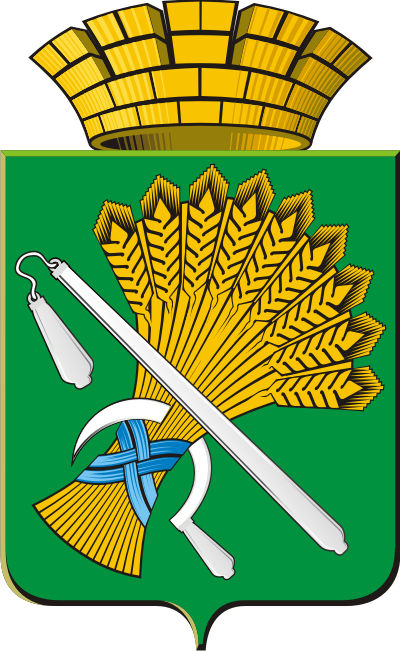 П О С Т А Н О В Л Е Н И Еот  29.01.2016 года     №  101г.КамышловОб утверждении плана работы органов местного самоуправления Камышловского городского округа по противодействию коррупции на 2016 годВ целях реализации положений законодательства Российской Федерации по вопросам противодействия коррупции, Программы противодействия коррупции в Камышловском городском округе на 2016 - 2017 годы, ПОСТАНОВЛЯЮ:1. Утвердить прилагаемый план работы органов местного самоуправления Камышловского городского округа по противодействию коррупции на 2016 год (прилагается). 	2. Утвердить перечень целевых показателей реализации Плана  работы органов местного самоуправления Камышловского городского округа по противодействию коррупции на 2016 год (прилагается). 3.  Ответственным исполнителям мероприятий Плана работы органов местного самоуправления Камышловского городского округа по противодействию коррупции на 2016 год обеспечить представление информации о результатах выполнения мероприятий в организационный отдел администрации Камышловского городского округа не позднее трех дней со дня истечения установленного срока их исполнения.4. Разместить настоящее постановление на официальном сайте Камышловского городского округа в информационно-телекоммуникационной сети «Интернет».5.  Контроль за выполнением постановления возложить на начальника организационного отдела администрации Камышловского городского округа Власову А.Е.Глава Камышловского городского округа			   М.Н.ЧухаревУТВЕРЖДЕНпостановлением главы Камышловского городского округа от 29.01.2016 года № 101ПЛАНработы органов местного самоуправления Камышловского городского округа по противодействию коррупции на 2016 год Форма № 1														к Плану работы органов местного самоуправления Камышловского городского округа по противодействию коррупции на 2016 годПЕРЕЧЕНЬправовых актов Камышловского городского округа,приведенных в 2016 году в соответствие с законодательством Российской Федерации и Свердловской областиФорма № 2														к Плану работы органов местного самоуправления Камышловского городского округа по противодействию коррупции на 2016 годСведения о проведении антикоррупционной экспертизы период с «___» по «___» ___________ 2016 года*коррупциогенные факторы должны быть указаны в соответствии с методикой, утвержденной постановлением Правительства Российской Федерации от 26.02.2010 года № 96.**в данной графе указывается, что высказанные в заключении замечания учтены, не учтены или учтены частично.Форма № 3														к Плану работы органов местного самоуправления Камышловского городского округа по противодействию коррупции на 2016 годСведения о проведении антикоррупционной экспертизы органами прокуратуры и органами юстиции за период «___» по «____» __________ 2016 года*коррупциогенные факторы должны быть указаны в соответствии с методикой, утвержденной постановлением Правительства Российской Федерации от 26.02.2010 года № 96.**в данной графе указывается, что высказанные в заключении замечания учтены, не учтены или учтены частично.Форма № 4														к Плану работы органов местного самоуправления Камышловского городского округа по противодействию коррупции на 2016 годСведения о проведении независимой антикоррупционной экспертизыза период «___» по «____» __________ 2016 года*копия заключения обязательно должна прилагаться к таблице.**коррупциогенные факторы должны быть указаны в соответствии с методикой, утвержденной постановлением Правительства Российской Федерации от 26.02.2010 года № 96.***в данной графе указывается, что высказанные в заключении замечания учтены, не учтены или учтены частично.Форма № 5					                                                                                                            к Плану работы органов                                                                                                        местного самоуправления                                                                                                        Камышловского городского округа                                                                                                        по противодействию коррупции на 2016 год     Федеральный антикоррупционный мониторинг         Форма № 6					     к Плану работы органов местного самоуправления Камышловского городского округа по противодействию коррупции на 2016 год         РЕГИОНАЛЬНЫЙ МОНИТОРИНГУТВЕРЖДЕНпостановлением главы Камышловского городского округа от 29.01.2016 года № 101ПЕРЕЧЕНЬ целевых показателей реализации Плана работы органов местного самоуправления Камышловского городского округа по противодействию коррупции на 2016 год№ п/пНаименование мероприятияИсполнитель мероприятияСрокисполнения12341. Нормативно-правовое и организационное обеспечение антикоррупционной деятельности1. Нормативно-правовое и организационное обеспечение антикоррупционной деятельности1. Нормативно-правовое и организационное обеспечение антикоррупционной деятельности1. Нормативно-правовое и организационное обеспечение антикоррупционной деятельности1.1.Приведение муниципальных нормативных правовых актов Камышловского городского округа в соответствие с законодательством Российской Федерации и Свердловской области, регулирующим вопросы противодействия коррупцииОрганизационный отдел администрации Камышловского городского округав течение трехмесяцев послеизмененийзаконодательства Российской Федерации и Свердловской области1.2.Ведение реестра нормативных правовых актов, приведенных в соответствие с действующим законодательством, регулирующим вопросы противодействия коррупции (по прилагаемой форме № 1)Организационный отдел администрации Камышловского городского округаВ течение года1.3.Обеспечение деятельности Комиссии по координации работы по противодействию коррупции, комиссии по соблюдению требований к служебному поведению и урегулированию конфликта интересовОрганизационный отдел администрации Камышловского городского округаежеквартально2. Совершенствование работы подразделений кадровых служб по профилактике коррупционных и других правонарушений2. Совершенствование работы подразделений кадровых служб по профилактике коррупционных и других правонарушений2. Совершенствование работы подразделений кадровых служб по профилактике коррупционных и других правонарушений2. Совершенствование работы подразделений кадровых служб по профилактике коррупционных и других правонарушений2.1.Организация предоставления сведений о доходах, об имуществе и обязательствах имущественного характера лицами, замещающими муниципальные должности Камышловского городского округа, муниципальными служащими Камышловского городского округа и руководителями муниципальных учреждений Камышловского городского округаАдминистрация Камышловского городского округа (в том числе финансовое управление; комитет по образованию, культуре, спорту и делам молодежи; комитет по управлению имуществом и земельным ресурсам),Дума Камышловского городского округа, Контрольный орган Камышловского городского округане позднее30 апреля 2016 года2.2Проведение проверок сведений о доходах, об имуществе и обязательствах имущественного характера, представляемых гражданами, претендующими на замещение муниципальных должностей Камышловского городского округа, должностей руководителей муниципальных учреждений, и соблюдения ограничений лицами, замещающими указанные должностиАдминистрация Камышловского городского округа (в том числе финансовое управление, комитет по образованию, культуре, спорту и делам молодежи, комитет по управлению имуществом и земельным ресурсам), Дума Камышловского городского округа, Контрольный орган Камышловского городского округадо 31 декабря 2016 года2.3.Проведение проверок сведений о доходах, расходах, об имуществе и обязательствах имущественного характера, представляемых гражданами, претендующими на замещение должностей муниципальной службы Камышловского городского округа, муниципальными служащими Камышловского городского округа, и соблюдения муниципальными служащими Камышловского городского округа требований к служебному поведениюАдминистрация Камышловского городского округа (в том числе финансовое управление; комитет по образованию, культуре, спорту и делам молодежи; комитет по управлению имуществом и земельным ресурсам),Дума Камышловского городского округа, Контрольный орган Камышловского городского округадо 31 декабря 2016 года2.4.Анализ деятельности органов местного самоуправления Камышловского городского округа, связанной с реализацией муниципальными служащими Камышловского городского округа обязанности по уведомлению представителя нанимателя, органов прокуратуры Российской Федерации и иных федеральных государственных органов обо всех случаях обращения к ним каких-либо лиц в целях склонения их к совершению коррупционных и иных правонарушенийОрганизационный отдел администрации Камышловского городского округадо 31 декабря 2016 года2.5.Проведение проверки по каждому случаю несоблюдения муниципальными служащими Камышловского городского округа ограничений, запретов и неисполнения обязанностей, установленных в целях противодействия коррупции, нарушения ограничений, в том числе касающихся получения подарков, и порядка сдачи подаркаАдминистрация Камышловского городского округа (в том числе финансовое управление; комитет по образованию, культуре, спорту и делам молодежи; комитет по управлению имуществом и земельным ресурсам),Дума Камышловского городского округа, Контрольный орган Камышловского городского округа до 31 декабря 2016 года2.6.Актуализация перечня должностей, замещение которых налагает обязанность предоставлять сведения о доходах, имуществе и обязательствах имущественного характера на своих членов семьи, а также перечня должностей, предусмотренных статьей 12 Федерального закона от 25 декабря 2008 года № 273-ФЗ «О противодействии коррупции»Организационный отдел администрации Камышловского городского округапо мере необходимости2.7.Проведение мониторинга выполнения муниципальными служащими Камышловского городского округа обязанностей, ограничений и запретов, связанных с муниципальной службой, требований к служебному поведениюАдминистрация Камышловского городского округа (в том числе финансовое управление; комитет по образованию, культуре, спорту и делам молодежи; комитет по управлению имуществом и земельным ресурсам),Дума Камышловского городского округа  Контрольный орган Камышловского городского округа один раз в полугодие:до 20 июля 2016 годадо 20 января 2017 года2.8.Проведение мероприятий по формированию в органах местного самоуправления Камышловского городского округа негативного отношения к дарению подарков лицам, замещающим муниципальные должности Камышловского городского округа, муниципальным служащим Камышловского городского округа в связи с их должностным положением или в связи с исполнением ими служебных обязанностейОрганизационный отдел администрации Камышловского городского округав течение года2.9.Доведение до лиц, замещающих муниципальные должности Камышловского городского округа, должности муниципальной службы Камышловского городского округа положений законодательства Российской Федерации о противодействии коррупции, в том числе об установлении наказания за коммерческий подкуп, получение и дачу взятки, посредничество во взяточничестве в виде штрафов, кратных сумме коммерческого подкупа или взятки, об увольнении в связи с утратой доверия, о порядке проверки сведений, представляемых указанными лицами в соответствии с законодательством Российской Федерации о противодействии коррупцииОрганизационный отдел администрации Камышловского городского округав течение года2.10.Осуществление разъяснительных мер по недопущению лицами, замещающими муниципальные должности Камышловского городского округа, должности муниципальной службы Камышловского городского округа, поведения, которое может восприниматься окружающими как обещание или предложение дачи взятки либо как согласие принять взятку или как просьба о даче взяткиОрганизационный отдел администрации Камышловского городского округав течение года2.11.Проведение учебных семинаров (бесед, лекций, практических занятий) с муниципальными служащими Камышловского городского округа с разъяснением процедуры соблюдения требований к служебному поведению, обсуждением практики применения антикоррупционного законодательстваОрганизационный отдел администрации Камышловского городского округав течение года2.12.Включение в рамках проведения конкурсных процедур анкетирования, тестирования и иных методов оценки знания положений антикоррупционного законодательства гражданами, поступающими на муниципальную службу Камышловского городского округаАдминистрация Камышловского городского округа (в том числе финансовое управление; комитет по образованию, культуре, спорту и делам молодежи; комитет по управлению имуществом и земельным ресурсам),Дума Камышловского городского округа, Контрольный орган Камышловского городского округа при проведении конкурса3. Антикоррупционная экспертиза нормативных правовых актов Камышловского городского округа и проектов нормативных правовых актов Камышловского городского округа и повышение ее результативности3. Антикоррупционная экспертиза нормативных правовых актов Камышловского городского округа и проектов нормативных правовых актов Камышловского городского округа и повышение ее результативности3. Антикоррупционная экспертиза нормативных правовых актов Камышловского городского округа и проектов нормативных правовых актов Камышловского городского округа и повышение ее результативности3. Антикоррупционная экспертиза нормативных правовых актов Камышловского городского округа и проектов нормативных правовых актов Камышловского городского округа и повышение ее результативности3.1.Проведение антикоррупционной экспертизы нормативных правовых актов Камышловского городского округа и проектов нормативных правовых актов Камышловского городского округа при проведении их правовой экспертизыАдминистрация Камышловского городского округа (в том числе финансовое управление; комитет по образованию, культуре, спорту и делам молодежи; комитет по управлению имуществом и земельным ресурсам),Дума Камышловского городского округа, Контрольный орган Камышловского городского округа Постоянно 3.2.Ведение учета результатов проведенной антикоррупционной экспертизы нормативных правовых актов Камышловского городского округа и проектов нормативных правовых актов Камышловского городского округа (по прилагаемой форме № 2)Администрация Камышловского городского округа (в том числе финансовое управление; комитет по образованию, культуре, спорту и делам молодежи; комитет по управлению имуществом и земельным ресурсам),Дума Камышловского городского округа ежеквартально, до 10 числа месяца, следующего за отчетным3.3.Ведение учета поступивших заключений о результатах антикоррупционной экспертизы нормативных правовых актов Камышловского городского округа и проектов нормативных правовых актов Камышловского городского округа, проведенной Камышловской межрайонной прокуратурой и главным управлением юстиции Российской Федерации по Свердловской области (по прилагаемой форме № 3)Администрация Камышловского городского округа,Дума Камышловского городского округа ежеквартально, до 10 числа месяца, следующего за отчетным3.4.Подготовка информационно-аналитической справки о результатах антикоррупционной экспертизы нормативных правовых актов Камышловского городского округа и проектов нормативных правовых актов Камышловского городского округа, результатах устранения выявленных коррупциогенных факторов, проблемах проведения антикоррупционной экспертизы и предложениях по ее совершенствованиюАдминистрация Камышловского городского округа (юридический отдел),Дума Камышловского городского округа ежеквартально, до 10 числа месяца, следующего за отчетным3.5.Размещение на официальном сайте в сети Интернет и проектов нормативных правовых актов Камышловского городского округа для обеспечения возможности независимым экспертам, аккредитованным в Министерстве юстиции Российской Федерации, проводить их независимую антикоррупционную экспертизу Администрация Камышловского городского округа (разработчики проектов нормативных правовых актов)по мере разработки проектов нормативных правовых актов3.6.Ведение учета результатов независимой антикоррупционной экспертизы нормативных правовых актов Камышловского городского округа и проектов нормативных правовых актов Камышловского городского округа по прилагаемой форме № 4, установленной Министерством юстиции Российской ФедерацииОрганизационный отдел администрации Камышловского городского округадо 10 июля 2016 годадо 20 января 2017 года4. Мониторинг состояния и эффективности противодействия коррупции в Камышловском городском округе (антикоррупционный мониторинг)4. Мониторинг состояния и эффективности противодействия коррупции в Камышловском городском округе (антикоррупционный мониторинг)4. Мониторинг состояния и эффективности противодействия коррупции в Камышловском городском округе (антикоррупционный мониторинг)4. Мониторинг состояния и эффективности противодействия коррупции в Камышловском городском округе (антикоррупционный мониторинг)4.1.Проведение мониторинга состояния и эффективности противодействия коррупции в Камышловском городском округеОрганизационный отдел администрации Камышловского городского округаежеквартально, до 10 числа месяца, следующего за отчетным4.2.Проведение мониторинга реализации антикоррупционных мер в Камышловском городском округе:- федерального антикоррупционного мониторинга (по прилагаемой форме № 5, установленной аппаратом полномочного представителя Президента Российской Федерации в Уральском Федеральном округе),- регионального антикоррупционного мониторинга (по прилагаемой форме № 6, установленной департаментом административных органов Губернатора Свердловской областиОрганизационный отдел администрации Камышловского городского округаодин раз в полугодие:до 15 июня 2016 годадо 15 декабря 2016 годаежеквартально, до 20 числа месяца,  следующего за отчетным4.3.Организация и проведение социологического опроса уровня восприятия коррупции в Камышловском городском округеОрганизационный отдел администрации Камышловского городского округадо 01 октября 2016 года5. Совершенствование системы учета государственного имущества и оценки эффективности его использования5. Совершенствование системы учета государственного имущества и оценки эффективности его использования5. Совершенствование системы учета государственного имущества и оценки эффективности его использования5. Совершенствование системы учета государственного имущества и оценки эффективности его использования5.1.Принятие мер по повышению эффективности использования публичных слушаний, предусмотренных земельным и градостроительным законодательством Российской Федерации, при рассмотрении вопросов предоставления земельных участков, находящихся в муниципальной собственности Камышловского городского округаОтдел архитектуры и градостроительства администрации Камышловского городского округадо 31 декабря 2016 года5.2.Контроль за надлежащим использованием муниципального имущества Камышловского городского округа, переданного в аренду, хозяйственное ведение и оперативное управлениеКомитет по управлению имуществом и земельным ресурсамЕжеквартально, до 10 числа месяца, следующего за отчетным5.3.Организация и проведение внутриведомственных проверок использования муниципального имущества Камышловского городского округаКомитет по управлению имуществом и земельным ресурсамЕжеквартально, до 10 числа месяца, следующего за отчетным5.4.Анализ выполнения мероприятий по совершенствованию системы учета муниципального имущества Камышловского городского округа и достижения показателей повышения эффективности его использования, подготовка информационно-аналитической справкиКомитет по управлению имуществом и земельным ресурсамЕжеквартально,до 10 числа месяца, следующего за отчетным6. Усиление контроля за использованием бюджетных средств6. Усиление контроля за использованием бюджетных средств6. Усиление контроля за использованием бюджетных средств6. Усиление контроля за использованием бюджетных средств6.1.Проведение плановых/внеплановых проверок (ревизий) целевого использования средств местного бюджета, в том числе по муниципальным программам и приоритетным национальным проектам, подготовка информации  о результатах проверокФинансовое управление администрации Камышловского городского округаКонтрольный орган Камышловского городского округапо отдельному плану6.2.Осуществление финансового контроля целевого использования средств местного бюджета подведомственными учреждениями, подготовка информационно-аналитической справки о результатах проверокКомитет по образованию, культуре, спорту и делам молодежи администрации Камышловского городского округаОтдел учета и контроля администрации Камышловского городского округапо отдельному плану7. Совершенствование условий, процедур и механизмов муниципальных закупок7. Совершенствование условий, процедур и механизмов муниципальных закупок7. Совершенствование условий, процедур и механизмов муниципальных закупок7. Совершенствование условий, процедур и механизмов муниципальных закупок7.1.Анализ эффективности организации контроля размещения заказов для муниципальных нужд в Камышловском городском округе по результатам мониторинга  в сфере размещения заказов для муниципальных нужд в Камышловском городском округе, подготовка информационно-аналитической справки Заместитель главы администрации Камышловского городского округа (по экономике)до 31 декабря 2016 года8. Снижение административных барьеров, повышение доступности и качества предоставления муниципальных услуг8. Снижение административных барьеров, повышение доступности и качества предоставления муниципальных услуг8. Снижение административных барьеров, повышение доступности и качества предоставления муниципальных услуг8. Снижение административных барьеров, повышение доступности и качества предоставления муниципальных услуг8.1.Мониторинг качества предоставления муниципальных услугВедущий специалист по информационным технологиям и связиЕжеквартально, до 10 числа месяца, следующего за отчетным8.2.Анализ выполнения Программы снижения административных барьеров, оптимизации и повышения качества и предоставления муниципальных услугВедущий специалист по информационным технологиям и связиодин раз в полугодие:до 15 июня 2016 годадо 15 декабря 2016 года9. Обеспечение права граждан на доступ к информации о деятельности органов местного самоуправления Камышловского городского округа в сфере противодействия коррупции9. Обеспечение права граждан на доступ к информации о деятельности органов местного самоуправления Камышловского городского округа в сфере противодействия коррупции9. Обеспечение права граждан на доступ к информации о деятельности органов местного самоуправления Камышловского городского округа в сфере противодействия коррупции9. Обеспечение права граждан на доступ к информации о деятельности органов местного самоуправления Камышловского городского округа в сфере противодействия коррупции9.1.Информирование граждан о работе Комиссии по координации работы по противодействию коррупции в Камышловском городском округеОрганизационный отдел администрации Камышловского городского округаПо мере проведения заседаний9.2.Информирование граждан о работе комиссии по соблюдению требований к служебному поведению и урегулированию конфликта интересовОрганизационный отдел администрации Камышловского городского округаПо мере проведения заседаний9.3.Информирование граждан о выполнении мероприятий  программы (плана) по противодействию коррупцииОрганизационный отдел администрации Камышловского городского округаЕжеквартально, до 10 числа месяца, следующего за отчетным9.4.Размещение на официальном сайте сведений о доходах, имуществе и обязательствах имущественного характера, представленных лицами, замещающими муниципальные должности Камышловского городского округа, муниципальными служащими Камышловского городского округа, руководителями муниципальных учреждений в соответствии с требованиями законодательстваОрганизационный отдел администрации Камышловского городского округадо 14 апреля 2016 годадо 14 мая 2016 года10. Повышение результативности и эффективности работы с обращениями граждан и организаций по фактам коррупции10. Повышение результативности и эффективности работы с обращениями граждан и организаций по фактам коррупции10. Повышение результативности и эффективности работы с обращениями граждан и организаций по фактам коррупции10. Повышение результативности и эффективности работы с обращениями граждан и организаций по фактам коррупции10.1.Мониторинг обращений граждан и организаций, в том числе о фактах коррупции, подготовка информационно-аналитической справкиОрганизационный отдел администрации Камышловского городского округаЕжеквартально, до 10 числа месяца, следующего за отчетным10.2.Развитие механизмов досудебного обжалования решений и действий органов местного самоуправления Камышловского городского округа, их должностных лиц, муниципальных служащих органов местного самоуправления Камышловского городского округаОрганизационный отдел администрации Камышловского городского округаЕжеквартально, до 10 числа месяца, следующего за отчетным11. Формирование в обществе нетерпимости к коррупционном поведению, правовое просвещение населения в сфере противодействия коррупции11. Формирование в обществе нетерпимости к коррупционном поведению, правовое просвещение населения в сфере противодействия коррупции11. Формирование в обществе нетерпимости к коррупционном поведению, правовое просвещение населения в сфере противодействия коррупции11. Формирование в обществе нетерпимости к коррупционном поведению, правовое просвещение населения в сфере противодействия коррупции11.1.Правовое информирование и правовое просвещение населения по вопросам противодействия «бытовой» коррупцииОрганизационный отдел администрации Камышловского городского округаВ течение года12. Обеспечение участия институтов гражданского общества в противодействии коррупции12. Обеспечение участия институтов гражданского общества в противодействии коррупции12. Обеспечение участия институтов гражданского общества в противодействии коррупции12. Обеспечение участия институтов гражданского общества в противодействии коррупции12.1.Привлечение институтов гражданского общества к обеспечению контроля за выполнением планов работы по противодействию коррупцииОрганизационный отдел администрации Камышловского городского округаВ течение года12.3.Привлечение представителей институтов гражданского общества к правовому просвещению населения по вопросам противодействия «бытовой» коррупции, оказание содействия в подготовке материалов для выступлений (лекций)Организационный отдел администрации Камышловского городского округаВ течение года№ п/пОснование для внесения изменения в правовые акты Камышловского городского округаНаименование правового акта Камышловского городского округа, в который внесены измененияНаименование правового акта Камышловского городского округа, которым внесены изменения№ п/пНаименование проекта нормативного правового акта Камышловского городского округа, в отношении которого проводилась антикоррупционная экспертизаОрган, подготовивший проект нормативного правового актаДата подготовки заключенияКоррупциогенные факторы, которые были выявлены в ходе антикоррупционной экспертизы*Результаты рассмотрения заключения антикоррупционной экспертизы**№ п/пНаименование проекта нормативного правового акта Камышловского городского округа, в отношении которого проводилась антикоррупционная экспертизаОрган, подготовивший проект нормативного правового актаДата подготовки заключенияКоррупциогенные факторы, которые были выявлены в ходе антикоррупционной экспертизы*Результаты рассмотрения заключения антикоррупционной экспертизы**№ п/пФамилия, имя, отчество или организационно-правовая форма и полное наименование подготовившего заключение независимого эксперта, аккредитованного Министерством юстиции Российской Федерации, свидетельство об аккредитации от ____ г. № ___Дата подготовки заключения*Наименование нормативного правового акта или проекта нормативного правового акта Камышловского городского округа, в отношении которого проводилась антикоррупционная экспертизаКоррупциогенные факторы, которые были выявлены в ходе антикоррупционной экспертизы**Результаты рассмотрения заключения антикоррупционной экспертизы***Исходящий номер и дата ответа, направленного независимому экспертуОтчетный период:  квартал 2016Территория: Камышловский городской округОтчетный период:  квартал 2016Территория: Камышловский городской округОтчетный период:  квартал 2016Территория: Камышловский городской округОтчетный период:  квартал 2016Территория: Камышловский городской округОтчетный период:  квартал 2016Территория: Камышловский городской округОтчетный период:  квартал 2016Территория: Камышловский городской округ№НаименованиеАналогичный период прошлого годаЗа I квартал 2016 года± %ПримечаниеОбщие сведенияОбщие сведенияОбщие сведенияОбщие сведенияОбщие сведения1.1.1Общая численность служащих, подающих сведения о своих доходах, имуществе, обязательствах имущественного характера, а также доходах, имуществе, обязательствах имущественного характера супруги (супруга), а также несовершеннолетних детей, штатная1.1.2Общая численность служащих, подающих сведения о своих доходах, имуществе, обязательствах имущественного характера, а также доходах, имуществе, обязательствах имущественного характера супруги (супруга), а также несовершеннолетних детей, фактическая1.2Принято на службу служащих за отчетный периодСведения о штатной численности и укомплектованности подразделений (должностных лиц) по профилактике коррупционных и иных правонарушенийСведения о штатной численности и укомплектованности подразделений (должностных лиц) по профилактике коррупционных и иных правонарушенийСведения о штатной численности и укомплектованности подразделений (должностных лиц) по профилактике коррупционных и иных правонарушенийСведения о штатной численности и укомплектованности подразделений (должностных лиц) по профилактике коррупционных и иных правонарушенийСведения о штатной численности и укомплектованности подразделений (должностных лиц) по профилактике коррупционных и иных правонарушений2.1Штатная численность подразделений (должностных лиц) по профилактике коррупционных и иных правонарушений2.2.1Фактическая численность подразделений (должностных лиц) по профилактике коррупционных и иных правонарушений, а также из указанной численности количество лиц с опытом работыв данной сфере свыше 3-х лет, всего2.2.2из них с опытом свыше 3-х лет2.3Количество подразделений по профилактике коррупционных и иных правонарушенийСведения о проверках достоверности и полноты сведений о доходах, об имуществе и обязательствах имущественного характера, представляемых гражданами, претендующими на замещение должностей государственной/муниципальной службыСведения о проверках достоверности и полноты сведений о доходах, об имуществе и обязательствах имущественного характера, представляемых гражданами, претендующими на замещение должностей государственной/муниципальной службыСведения о проверках достоверности и полноты сведений о доходах, об имуществе и обязательствах имущественного характера, представляемых гражданами, претендующими на замещение должностей государственной/муниципальной службыСведения о проверках достоверности и полноты сведений о доходах, об имуществе и обязательствах имущественного характера, представляемых гражданами, претендующими на замещение должностей государственной/муниципальной службыСведения о проверках достоверности и полноты сведений о доходах, об имуществе и обязательствах имущественного характера, представляемых гражданами, претендующими на замещение должностей государственной/муниципальной службы3.1Количество указанных проверок сведений, представляемых гражданами, претендующими на замещение должностей государственной/муниципальной службы3.2Количество граждан, в отношении которых установлены факты представления недостоверных и (или) неполных сведений, человек3.3Количество граждан, которым отказано в замещении должностей государственной/муниципальной службы по результатам указанных проверок, человек№НаименованиеАналогичный период прошлого годаЗа I квартал 2016 года± %ПримечаниеСведения о проверках достоверности и полноты сведений о доходах, об имуществе и обязательствах имущественного характера, представляемых государственными/муниципальными служащими (далее - служащие)Сведения о проверках достоверности и полноты сведений о доходах, об имуществе и обязательствах имущественного характера, представляемых государственными/муниципальными служащими (далее - служащие)Сведения о проверках достоверности и полноты сведений о доходах, об имуществе и обязательствах имущественного характера, представляемых государственными/муниципальными служащими (далее - служащие)Сведения о проверках достоверности и полноты сведений о доходах, об имуществе и обязательствах имущественного характера, представляемых государственными/муниципальными служащими (далее - служащие)Сведения о проверках достоверности и полноты сведений о доходах, об имуществе и обязательствах имущественного характера, представляемых государственными/муниципальными служащими (далее - служащие)4.1Количество указанных проверок сведений, представляемых служащими, единиц4.2Количество служащих, в отношении которых установлены факты представления недостоверных и (или) неполных сведений4.3.1Количество служащих, привлеченных к дисциплинарной ответственности по результатам указанных проверок, всего4.3.2из них уволеноИнформация о результатах контроля сведений о расходах, проведенных подразделениями (должностными лицами) по профилактике коррупционных и иных правонарушенийИнформация о результатах контроля сведений о расходах, проведенных подразделениями (должностными лицами) по профилактике коррупционных и иных правонарушенийИнформация о результатах контроля сведений о расходах, проведенных подразделениями (должностными лицами) по профилактике коррупционных и иных правонарушенийИнформация о результатах контроля сведений о расходах, проведенных подразделениями (должностными лицами) по профилактике коррупционных и иных правонарушенийИнформация о результатах контроля сведений о расходах, проведенных подразделениями (должностными лицами) по профилактике коррупционных и иных правонарушений5.1Количество проверок сведений о расходах, проведенных указанными подразделениями (должностными лицами)5.2.1Количество служащих, в результате контроля за расходами которых внесены предложения о применении к ним мер юридической ответственности и (или) направлении материалов, полученных в результате указанного контроля, в правоохранительные органы, всего5.2.2в том числе не представивших сведения о расходах, но обязанных их представлятьиз нихиз нихиз нихиз нихиз них5.2.3.1привлечено к дисциплинарной ответственности5.2.3.2уволено5.2.3.3количество материалов, направленных по результатам указанных проверок в правоохранительные органы (иные органы по компетенции)в том числе по которымв том числе по которымв том числе по которымв том числе по которымв том числе по которым5.2.3.4возбуждено уголовных делСведения о проверках соблюдения служащими установленных ограничений и запретов, а также требований о предотвращении или урегулировании конфликта интересовСведения о проверках соблюдения служащими установленных ограничений и запретов, а также требований о предотвращении или урегулировании конфликта интересовСведения о проверках соблюдения служащими установленных ограничений и запретов, а также требований о предотвращении или урегулировании конфликта интересовСведения о проверках соблюдения служащими установленных ограничений и запретов, а также требований о предотвращении или урегулировании конфликта интересовСведения о проверках соблюдения служащими установленных ограничений и запретов, а также требований о предотвращении или урегулировании конфликта интересов6.1Количество указанных проверокКоличество служащих, в отношении которых установлены факты несоблюдения:Количество служащих, в отношении которых установлены факты несоблюдения:Количество служащих, в отношении которых установлены факты несоблюдения:Количество служащих, в отношении которых установлены факты несоблюдения:Количество служащих, в отношении которых установлены факты несоблюдения:6.2Ограничений и запретов6.3Требований о предотвращении или урегулировании конфликта интересовКоличество служащих, привлеченных к дисциплинарной ответственности за нарушениеКоличество служащих, привлеченных к дисциплинарной ответственности за нарушениеКоличество служащих, привлеченных к дисциплинарной ответственности за нарушениеКоличество служащих, привлеченных к дисциплинарной ответственности за нарушениеКоличество служащих, привлеченных к дисциплинарной ответственности за нарушение6.4.1Ограничений и запретов, всего№НаименованиеАналогичный период прошлого годаЗа I квартал 2016 года± %Примечание6.4.2из них уволено6.5.1Требований о предотвращении или урегулировании конфликта интересов6.5.2из них уволеноСведения о проверках соблюдения гражданами, замещавшими должности государственной/муниципальной службы, ограничений при заключении ими после ухода с государственной/муниципальной службы трудового договора и (или) гражданско-правового договора в случаях, предусмотренных законодательствомСведения о проверках соблюдения гражданами, замещавшими должности государственной/муниципальной службы, ограничений при заключении ими после ухода с государственной/муниципальной службы трудового договора и (или) гражданско-правового договора в случаях, предусмотренных законодательствомСведения о проверках соблюдения гражданами, замещавшими должности государственной/муниципальной службы, ограничений при заключении ими после ухода с государственной/муниципальной службы трудового договора и (или) гражданско-правового договора в случаях, предусмотренных законодательствомСведения о проверках соблюдения гражданами, замещавшими должности государственной/муниципальной службы, ограничений при заключении ими после ухода с государственной/муниципальной службы трудового договора и (или) гражданско-правового договора в случаях, предусмотренных законодательствомСведения о проверках соблюдения гражданами, замещавшими должности государственной/муниципальной службы, ограничений при заключении ими после ухода с государственной/муниципальной службы трудового договора и (или) гражданско-правового договора в случаях, предусмотренных законодательством7.1Количество указанных проверок7.2Количество нарушений указанных ограничений, выявленных в ходе указанных проверок7.3Количество граждан, которым отказано в замещении должности или выполнении работы по результатам указанных проверок7.4Количество трудовых договоров и (или) гражданско-правовых договоров, расторгнутых по результатам указанных проверокСведения об уведомлении служащими представителя нанимателя об иной оплачиваемой работеСведения об уведомлении служащими представителя нанимателя об иной оплачиваемой работеСведения об уведомлении служащими представителя нанимателя об иной оплачиваемой работеСведения об уведомлении служащими представителя нанимателя об иной оплачиваемой работеСведения об уведомлении служащими представителя нанимателя об иной оплачиваемой работе8.1Количество служащих, которые уведомили об иной оплачиваемой работе8.2Количество служащих, не уведомивших (несвоевременно уведомивших) при фактическом выполнении иной оплачиваемой деятельности8.3.1Количество служащих, привлеченных к дисциплинарной ответственности за нарушение порядка уведомления, либо не уведомивших представителя нанимателя об иной оплачиваемой работеб всего8.3.2из них уволеноСведения о проверке обращений о коррупционных правонарушениях служащихСведения о проверке обращений о коррупционных правонарушениях служащихСведения о проверке обращений о коррупционных правонарушениях служащихСведения о проверке обращений о коррупционных правонарушениях служащихСведения о проверке обращений о коррупционных правонарушениях служащих9.1.1Количество обращений от граждан и организаций о совершении служащими коррупционных правонарушений, всего9.1.2из них рассмотрено9.2.1Количество служащих, привлеченных к дисциплинарной ответственности по результатам рассмотрения указанных обращений, всего9.2.2из них уволено9.3Количество возбужденных уголовных дел по результатам рассмотрения указанных обращенийДеятельность комиссий по соблюдению требований к служебному поведению и урегулированию конфликта интересов (аттестационных комиссий) - далее комиссииДеятельность комиссий по соблюдению требований к служебному поведению и урегулированию конфликта интересов (аттестационных комиссий) - далее комиссииДеятельность комиссий по соблюдению требований к служебному поведению и урегулированию конфликта интересов (аттестационных комиссий) - далее комиссииДеятельность комиссий по соблюдению требований к служебному поведению и урегулированию конфликта интересов (аттестационных комиссий) - далее комиссииДеятельность комиссий по соблюдению требований к служебному поведению и урегулированию конфликта интересов (аттестационных комиссий) - далее комиссии10.1Количество имеющихся комиссий по соблюдению требований к служебному поведению и урегулированию конфликта интересов (аттестационных комиссий)№НаименованиеАналогичный период прошлого годаЗа I квартал 2016 года± %Примечание10.2Количество проведенных заседаний комиссий1,0010.3Количество служащих (граждан, ранее замещавших должности служащих), в отношении которых комиссиями рассмотрены материалыв том числе, касающиесяв том числе, касающиесяв том числе, касающиесяв том числе, касающиесяв том числе, касающиеся10.3.1предоставления недостоверных или неполных сведений о доходах, расходах, об имуществе и обязательствах имущественного характера10.3.2невозможности по объективным причинам представить сведения о доходах, расходах, об имуществе и обязательствах имущественного характера супруги (супруга) и несовершеннолетних детей10.3.3о невозможности выполнить требования о запрете отдельным категориям лиц открывать и иметь счета (вклады), хранить наличные денежные средства и ценности в иностранных банках, расположенных за пределами территории Российской Федерации, владеть и (или) пользоваться иностранными финансовыми инструментами" в соответствующих случаях10.3.4несоблюдения требований к служебному поведению и (или) требований об урегулировании конфликта интересов10.3.5дачи согласия на замещение должности в коммерческой или некоммерческой организации либо на выполнение работы на условиях гражданско-правового договора10.3.5.1из них разрешено10.4Количество выявленных комиссиями нарушенийв том числе касающихся требованийв том числе касающихся требованийв том числе касающихся требованийв том числе касающихся требованийв том числе касающихся требований10.4.1о достоверности и полноте сведений о доходах, расходах, об имуществе и обязательствах имущественного характера10.4.2об объективности и уважительности причин непредставления сведений о доходах супруги (супруга) и несовершеннолетних детей10.4.3о запрете отдельным категориям лиц открывать и иметь счета (вклады), хранить наличные денежные средства и ценности в иностранных банках, расположенных за пределами территории Российской Федерации, владеть и (или) пользоваться иностранными финансовыми инструментами" в соответствующих случаях10.4.4к служебному поведению№НаименованиеАналогичный период прошлого годаЗа I квартал 2016 года± %Примечание10.4.5об урегулировании конфликта интересов10.5Количество служащих, привлеченных к дисциплинарной ответственности по результатам заседаний комиссийв том числе за нарушения требованийв том числе за нарушения требованийв том числе за нарушения требованийв том числе за нарушения требованийв том числе за нарушения требований10.5.1о достоверности и полноте сведений о доходах, расходах, об имуществе и обязательствах имущественного характера10.5.2об объективности и уважительности причин непредставления сведений о доходах супруги (супруга) и несовершеннолетних детей10.5.3о запрете отдельным категориям лиц открывать и иметь счета (вклады), хранить наличные денежные средства и ценности в иностранных банках, расположенных за пределами территории Российской Федерации, владеть и (или) пользоваться иностранными финансовыми инструментами" в соответствующих случаях10.5.4к служебному поведению10.5.5об урегулировании конфликта интересовСведения об ответственности служащих за совершение коррупционных правонарушенийСведения об ответственности служащих за совершение коррупционных правонарушенийСведения об ответственности служащих за совершение коррупционных правонарушенийСведения об ответственности служащих за совершение коррупционных правонарушенийСведения об ответственности служащих за совершение коррупционных правонарушений11.1Количество служащих, привлеченных к юридической ответственности за совершение коррупционных правонарушенийиз них привлечено к:из них привлечено к:из них привлечено к:из них привлечено к:из них привлечено к:11.1.1Дисциплинарной ответственности11.1.2Административной ответственности11.1.3Уголовной ответственностиСведения об увольнении служащих в связи с утратой доверияСведения об увольнении служащих в связи с утратой доверияСведения об увольнении служащих в связи с утратой доверияСведения об увольнении служащих в связи с утратой доверияСведения об увольнении служащих в связи с утратой доверия12.1Количество служащих, уволенных за совершение коррупционных проступков, правонарушений, несоблюдение требований к служебному поведению и (или) требований об урегулировании конфликта интересовв том числев том числев том числев том числев том числе12.1.1Количество служащих, уволенных в связи с утратой доверия, человекиз них по следующим основаниям:из них по следующим основаниям:из них по следующим основаниям:из них по следующим основаниям:из них по следующим основаниям:12.1.1.1Непринятие мер по предотвращению и (или) урегулированию конфликта интересов, стороной которого он является№НаименованиеАналогичный период прошлого годаЗа I квартал 2016 года± %Примечание12.1.1.2Непредставление сведений о доходах, либо представления заведомо недостоверных или неполных сведений12.1.1.3Участие на платной основе в деятельности органа управления коммерческой организации12.1.1.4Осуществление предпринимательской деятельности12.1.1.5Нарушение служащим, его супругой (супругом) и несовершеннолетними детьми запрета открывать и иметь счета (вклады), хранить наличные денежные средства и ценности в иностранных банках, расположенных за пределами территории Российской Федерации, владеть и (или) пользоваться иностранными финансовыми инструментами12.1.1.6По иным основаниям, предусмотренным законодательством Российской ФедерацииСведения о рассмотрении уведомлений служащих о фактах обращений в целях склонения их к совершению коррупционных правонарушенийСведения о рассмотрении уведомлений служащих о фактах обращений в целях склонения их к совершению коррупционных правонарушенийСведения о рассмотрении уведомлений служащих о фактах обращений в целях склонения их к совершению коррупционных правонарушенийСведения о рассмотрении уведомлений служащих о фактах обращений в целях склонения их к совершению коррупционных правонарушенийСведения о рассмотрении уведомлений служащих о фактах обращений в целях склонения их к совершению коррупционных правонарушений13.1.1Количество уведомлений служащих о фактах обращений в целях склонения их к совершению коррупционных правонарушений, а также число рассмотренных уведомлений из указанного количества, всегоиз них рассмотреноиз них рассмотреноиз них рассмотреноиз них рассмотреноиз них рассмотрено13.2Сколько по результатам рассмотрения указанных уведомлений возбуждено уголовных дел13.3Сколько по результатам рассмотрения указанных уведомлений привлечено к уголовной ответственности лицСведения об организации подготовки служащих в сфере противодействия коррупцииСведения об организации подготовки служащих в сфере противодействия коррупцииСведения об организации подготовки служащих в сфере противодействия коррупцииСведения об организации подготовки служащих в сфере противодействия коррупцииСведения об организации подготовки служащих в сфере противодействия коррупции14.1Общее количество служащих, прошедших обучение по антикоррупционной тематике14.2из них количество служащих, в функциональные обязанности которых входит участие в противодействии коррупцииСведения о правовом и антикоррупционном просвещении государственных служащихСведения о правовом и антикоррупционном просвещении государственных служащихСведения о правовом и антикоррупционном просвещении государственных служащихСведения о правовом и антикоррупционном просвещении государственных служащихСведения о правовом и антикоррупционном просвещении государственных служащих15.1Количество проведенных мероприятий правовой и антикоррупционной направленностиСведения о взаимодействии власти с институтами гражданского обществаСведения о взаимодействии власти с институтами гражданского обществаСведения о взаимодействии власти с институтами гражданского обществаСведения о взаимодействии власти с институтами гражданского обществаСведения о взаимодействии власти с институтами гражданского общества16.1.1Количество наиболее активно взаимодействующих в сфере противодействия коррупции общественных объединений и организаций, а также у скольких из них уставными задачами является участие в противодействии коррупции, всего16.1.2из них с указанными уставными задачами№НаименованиеАналогичный период прошлого годаЗа I квартал 2016 года± %Примечание16.2Количество мероприятий антикоррупционной направленности, проведенных в отчетный период с участием общественных объединений и организацийСведения о взаимодействии с общероссийскими средствами массовой информацииСведения о взаимодействии с общероссийскими средствами массовой информацииСведения о взаимодействии с общероссийскими средствами массовой информацииСведения о взаимодействии с общероссийскими средствами массовой информацииСведения о взаимодействии с общероссийскими средствами массовой информации17.1Количество выступлений антикоррупционной направленной официальных представителей органа исполнительной власти в общероссийских (региональных) средствах массовой информации17.2Количество программ, фильмов, печатных изданий, сетевых изданий антикоррупционной направленности, созданных самостоятельно или при поддержке органа государственной власти/местного самоуправленияСведения об исполнении установленного порядка сообщения о получении подаркаСведения об исполнении установленного порядка сообщения о получении подаркаСведения об исполнении установленного порядка сообщения о получении подаркаСведения об исполнении установленного порядка сообщения о получении подаркаСведения об исполнении установленного порядка сообщения о получении подарка18.1Количество поступивших уведомлений о получении подарка18.2Количество сданных подарков18.3Количество поступивших заявлений о выкупе подарка18.4Количество выкупленных подарков18.5Общая сумма, полученная по итогам выкупа подарков, тыс. руб.18.6Количество реализованных подарков18.7Общая сумма, полученная по итогам реализации подарков, тыс. руб.18.8Количество подарков, переданных на баланс благотворительных организаций18.9Количество уничтоженных подарковСведения о ходе реализации мероприятий по противодействию коррупции (федеральный антикоррупционный мониторинг)Сведения о ходе реализации мероприятий по противодействию коррупции (федеральный антикоррупционный мониторинг)Сведения о ходе реализации мероприятий по противодействию коррупции (федеральный антикоррупционный мониторинг)Сведения о ходе реализации мероприятий по противодействию коррупции (федеральный антикоррупционный мониторинг)Сведения о ходе реализации мероприятий по противодействию коррупции (федеральный антикоррупционный мониторинг)Сведения о ходе реализации мероприятий по противодействию коррупции (федеральный антикоррупционный мониторинг)Отчетный период: 2016Территория: Камышловский городской округОтчетный период: 2016Территория: Камышловский городской округОтчетный период: 2016Территория: Камышловский городской округОтчетный период: 2016Территория: Камышловский городской округОтчетный период: 2016Территория: Камышловский городской округОтчетный период: 2016Территория: Камышловский городской округ№Наименованиегод, предыдущий отчетному2016 год± %ПримечаниеОбщие сведенияОбщие сведенияОбщие сведенияОбщие сведенияОбщие сведения1.1.1Общая численность государственных и муниципальных служащих (далее - служащие), штатная1.1.2Общая численность государственных и муниципальных служащих (далее - служащие), фактическая1.2.1Общая численность служащих, подающих сведения о своих доходах, имуществе, обязательствах имущественного характера, а также доходах, имуществе, обязательствах имущественного характера супруги (супруга), а также несовершеннолетних детей, штатная1.2.2Общая численность служащих, подающих сведения о своих доходах, имуществе, обязательствах имущественного характера, а также доходах, имуществе, обязательствах имущественного характера супруги (супруга), а также несовершеннолетних детей, фактическаяв том числев том числев том числев том числев том числе1.2.2.2количество служащих, представивших сведения о своих доходах, имуществе, обязательствах имущественного характера, а также доходах, имуществе, обязательствах имущественного характера супруги (супруга), а также несовершеннолетних детей1.2.2.2количество служащих, НЕпредставивших сведения о своих доходах, имуществе, обязательствах имущественного характера, а также доходах, имуществе, обязательствах имущественного характера супруги (супруга), а также несовершеннолетних детей1.2.2.2.1из них количество служащих, уведомивших о невозможности представления сведений о своих доходах, имуществе, обязательствах имущественного характера, а также доходах, имуществе, обязательствах имущественного характера супруги (супруга), а также несовершеннолетних детей1.3Принято на службу служащих за отчетный периодСведения о штатной численности и укомплектованности подразделений(должностных лиц) по профилактике коррупционных и иных правонарушенийСведения о штатной численности и укомплектованности подразделений(должностных лиц) по профилактике коррупционных и иных правонарушенийСведения о штатной численности и укомплектованности подразделений(должностных лиц) по профилактике коррупционных и иных правонарушенийСведения о штатной численности и укомплектованности подразделений(должностных лиц) по профилактике коррупционных и иных правонарушенийСведения о штатной численности и укомплектованности подразделений(должностных лиц) по профилактике коррупционных и иных правонарушений№Наименованиегод, предыдущий отчетному2016 год± %Примечание2.1Штатная численность подразделений (должностных лиц) по профилактике коррупционных и иных правонарушений2.2.1Фактическая численность подразделений (должностных лиц) по профилактике коррупционных и иных правонарушений, а также из указанной численности количество лиц с опытом работы в данной сфере свыше 3-х лет, всего2.2.2Фактическая численность подразделений (должностных лиц) по профилактике коррупционных и иных правонарушений, а также из указанной численности количество лиц с опытом работы в данной сфере свыше 3-х лет из них с опытом свыше 3-х лет2.3Количество подразделений по профилактике коррупционных и иных правонарушенийСведения о проверках достоверности и полноты сведений о доходах, об имуществе и обязательствах имущественного характера, представляемых гражданами, претендующими на замещение должностей государственной/муниципальной службыСведения о проверках достоверности и полноты сведений о доходах, об имуществе и обязательствах имущественного характера, представляемых гражданами, претендующими на замещение должностей государственной/муниципальной службыСведения о проверках достоверности и полноты сведений о доходах, об имуществе и обязательствах имущественного характера, представляемых гражданами, претендующими на замещение должностей государственной/муниципальной службыСведения о проверках достоверности и полноты сведений о доходах, об имуществе и обязательствах имущественного характера, представляемых гражданами, претендующими на замещение должностей государственной/муниципальной службыСведения о проверках достоверности и полноты сведений о доходах, об имуществе и обязательствах имущественного характера, представляемых гражданами, претендующими на замещение должностей государственной/муниципальной службы3.1Количество указанных проверок сведений, представляемых гражданами, претендующими на замещение должностей государственной/муниципальной службыиз них, проведено на основании информации от:из них, проведено на основании информации от:из них, проведено на основании информации от:из них, проведено на основании информации от:из них, проведено на основании информации от:3.2.1Правоохранительных органов3.2.2Работников (сотрудников) подразделений по профилактике коррупционных и иных правонарушений3.2.3Политических партий и иных общественных объединений3.2.4Общественной палаты Российской Федерации, единиц3.2.5Общероссийских средств массовой информации3.2.6Иных государственных органов, органов местного самоуправления и их должностных лиц3.3Количество граждан, в отношении которых установлены факты представления недостоверных и (или) неполных сведений3.4Количество граждан, которым отказано в замещении должностей государственной/муниципальной службы по результатам указанных проверокСведения о проверках достоверности и полноты сведений о доходах, об имуществе и обязательствах имущественного характера, представляемых служащимиСведения о проверках достоверности и полноты сведений о доходах, об имуществе и обязательствах имущественного характера, представляемых служащимиСведения о проверках достоверности и полноты сведений о доходах, об имуществе и обязательствах имущественного характера, представляемых служащимиСведения о проверках достоверности и полноты сведений о доходах, об имуществе и обязательствах имущественного характера, представляемых служащимиСведения о проверках достоверности и полноты сведений о доходах, об имуществе и обязательствах имущественного характера, представляемых служащими4.1Количество указанных проверок сведений, представляемых служащимииз них, проведено на основании информации от:из них, проведено на основании информации от:из них, проведено на основании информации от:из них, проведено на основании информации от:из них, проведено на основании информации от:4.2.1Правоохранительных органов4.2.2Работников (сотрудников) подразделений по профилактике коррупционных и иных правонарушений4.2.3Политических партий и иных общественных объединений№Наименованиегод, предыдущий отчетному2016 год± %Примечание4.2.4Общественной палаты Российской Федерации4.2.5Общероссийских средств массовой информации4.2.6Иных государственных органов, органов местного самоуправления и их должностных лиц4.3Количество служащих, в отношении которых установлены факты представления недостоверных и (или) неполных сведений4.4Количество служащих, в отношении которых принято решение о представлении материалов проверки в соответствующую комиссию по соблюдению требований к служебному поведению федеральных государственных служащих и урегулированию конфликта интересов4.5.1Количество служащих, привлеченных к дисциплинарной ответственности по результатам указанных проверок, всегоиз нихиз нихиз нихиз нихиз нихв том числе к взысканию в виде:в том числе к взысканию в виде:в том числе к взысканию в виде:в том числе к взысканию в виде:в том числе к взысканию в виде:4.5.1.1замечания4.5.1.2выговора4.5.1.3предупреждения о неполном должностном (служебном) соответствии4.5.2уволеноИнформация о результатах контроля сведений о расходах, проведенных подразделениями (должностными лицами) по профилактике коррупционных и иных правонарушенийИнформация о результатах контроля сведений о расходах, проведенных подразделениями (должностными лицами) по профилактике коррупционных и иных правонарушенийИнформация о результатах контроля сведений о расходах, проведенных подразделениями (должностными лицами) по профилактике коррупционных и иных правонарушенийИнформация о результатах контроля сведений о расходах, проведенных подразделениями (должностными лицами) по профилактике коррупционных и иных правонарушенийИнформация о результатах контроля сведений о расходах, проведенных подразделениями (должностными лицами) по профилактике коррупционных и иных правонарушений5.1Количество проверок сведений о расходах, проведенных указанными подразделениями (должностными лицами)из них, проведено на основании информации от:из них, проведено на основании информации от:из них, проведено на основании информации от:из них, проведено на основании информации от:из них, проведено на основании информации от:5.2.1Правоохранительных органов5.2.2Работников (сотрудников) подразделений по профилактике коррупционных и иных правонарушений5.2.3Политических партий и иных общественных объединений5.2.4Общественной палаты Российской Федерации5.2.5Общероссийских средств массовой информации5.2.6Иных государственных органов, органов местного самоуправления и их должностных лиц5.3.1Количество служащих, в результате контроля за расходами которых внесены предложения о применении к ним мер юридической ответственности и (или) направлении материалов, полученных в результате указанного контроля, в правоохранительные органы, всего№Наименованиегод, предыдущий отчетному2016 год± %Примечание5.3.2Количество служащих, в результате контроля за расходами которых внесены предложения о применении к ним мер юридической ответственности и (или) направлении материалов, полученных в результате указанного контроля, в правоохранительные органы, в том числе не представивших сведения о расходах, но обязанных их представлятьиз нихиз нихиз нихиз нихиз них5.3.3.1привлечено к дисциплинарной ответственностив том числе к взысканию в виде:в том числе к взысканию в виде:в том числе к взысканию в виде:в том числе к взысканию в виде:в том числе к взысканию в виде:5.3.3.1.1замечания5.3.3.1.2выговора5.3.3.1.3предупреждения о неполном должностном (служебном) соответствии5.3.3.2уволено5.3.3.3количество материалов, направленных по результатам указанных проверок в правоохранительные органы (иные органы по компетенции)5.3.3.4в том числе по которым возбуждено уголовных делСведения о проверках соблюдения служащими установленных ограничений и запретов, а также требований о предотвращении или урегулировании конфликта интересовСведения о проверках соблюдения служащими установленных ограничений и запретов, а также требований о предотвращении или урегулировании конфликта интересовСведения о проверках соблюдения служащими установленных ограничений и запретов, а также требований о предотвращении или урегулировании конфликта интересовСведения о проверках соблюдения служащими установленных ограничений и запретов, а также требований о предотвращении или урегулировании конфликта интересовСведения о проверках соблюдения служащими установленных ограничений и запретов, а также требований о предотвращении или урегулировании конфликта интересов6.1Количество указанных проверокиз них, проведено на основании информации от:из них, проведено на основании информации от:из них, проведено на основании информации от:из них, проведено на основании информации от:из них, проведено на основании информации от:6.2.1Правоохранительных органов6.2.2Работников (сотрудников) подразделений по профилактике коррупционных и иных правонарушений6.2.3Политических партий и иных общественных объединений6.2.4Общественной палаты Российской Федерации6.2.5Общероссийских средств массовой информации6.2.6Иных государственных органов, органов местного самоуправления и их должностных лицКоличество служащих, в отношении которых установлены факты несоблюдения:Количество служащих, в отношении которых установлены факты несоблюдения:Количество служащих, в отношении которых установлены факты несоблюдения:Количество служащих, в отношении которых установлены факты несоблюдения:Количество служащих, в отношении которых установлены факты несоблюдения:6.3.1ограничений и запретов, человек6.3.2Требований о предотвращении или урегулировании конфликта интересовКоличество служащих, привлеченных к дисциплинарной ответственности, а также уволенных по результатам проверок фактов несоблюдения:Количество служащих, привлеченных к дисциплинарной ответственности, а также уволенных по результатам проверок фактов несоблюдения:Количество служащих, привлеченных к дисциплинарной ответственности, а также уволенных по результатам проверок фактов несоблюдения:Количество служащих, привлеченных к дисциплинарной ответственности, а также уволенных по результатам проверок фактов несоблюдения:Количество служащих, привлеченных к дисциплинарной ответственности, а также уволенных по результатам проверок фактов несоблюдения:Установленных ограничений и запретовУстановленных ограничений и запретовУстановленных ограничений и запретовУстановленных ограничений и запретовУстановленных ограничений и запретов6.4.1.1всегов том числе к взысканию в виде:в том числе к взысканию в виде:в том числе к взысканию в виде:в том числе к взысканию в виде:в том числе к взысканию в виде:№Наименованиегод, предыдущий отчетному2016 год± %Примечание6.4.1.1.1замечания6.4.1.1.2выговора6.4.1.1.3предупреждения о неполном должностном (служебном) соответствии6.4.1.2из них уволеноТребований о предотвращении или урегулировании конфликта интересовТребований о предотвращении или урегулировании конфликта интересовТребований о предотвращении или урегулировании конфликта интересовТребований о предотвращении или урегулировании конфликта интересовТребований о предотвращении или урегулировании конфликта интересов6.4.2.1всегов том числе к взысканию в виде:в том числе к взысканию в виде:в том числе к взысканию в виде:в том числе к взысканию в виде:в том числе к взысканию в виде:6.4.2.1.1замечания6.4.2.1.2выговора6.4.2.1.3предупреждения о неполном должностном (служебном) соответствии6.4.2.2из них уволеноСведения о проверках соблюдения гражданами, замещавшими должности государственной/муниципальной службы, ограничений при заключении ими после ухода с государственной службы трудового договора и (или) гражданско-правового договора в случаях, предусмотренных законодательствомСведения о проверках соблюдения гражданами, замещавшими должности государственной/муниципальной службы, ограничений при заключении ими после ухода с государственной службы трудового договора и (или) гражданско-правового договора в случаях, предусмотренных законодательствомСведения о проверках соблюдения гражданами, замещавшими должности государственной/муниципальной службы, ограничений при заключении ими после ухода с государственной службы трудового договора и (или) гражданско-правового договора в случаях, предусмотренных законодательствомСведения о проверках соблюдения гражданами, замещавшими должности государственной/муниципальной службы, ограничений при заключении ими после ухода с государственной службы трудового договора и (или) гражданско-правового договора в случаях, предусмотренных законодательствомСведения о проверках соблюдения гражданами, замещавшими должности государственной/муниципальной службы, ограничений при заключении ими после ухода с государственной службы трудового договора и (или) гражданско-правового договора в случаях, предусмотренных законодательством7.1Количество указанных проверокиз них, проведено на основании информации от:из них, проведено на основании информации от:из них, проведено на основании информации от:из них, проведено на основании информации от:из них, проведено на основании информации от:7.2.1Правоохранительных органов7.2.2Работников (сотрудников) подразделений по профилактике коррупционных и иных правонарушений7.2.3Политических партий и иных общественных объединений7.2.4Общественной палаты Российской Федерации7.2.5Общероссийских средств массовой информации7.2.6Иных государственных органов, органов местного самоуправления и их должностных лиц7.3Количество нарушений указанных ограничений, выявленных в ходе указанных проверок7.4Количество граждан, которым отказано в замещении должности или выполнении работы по результатам указанных проверок7.5Количество трудовых договоров и (или) гражданско-правовых договоров, расторгнутых по результатам указанных проверокСведения об уведомлении государственными служащими представителя нанимателя об иной оплачиваемой работеСведения об уведомлении государственными служащими представителя нанимателя об иной оплачиваемой работеСведения об уведомлении государственными служащими представителя нанимателя об иной оплачиваемой работеСведения об уведомлении государственными служащими представителя нанимателя об иной оплачиваемой работеСведения об уведомлении государственными служащими представителя нанимателя об иной оплачиваемой работе8.1Количество служащих, которые уведомили об иной оплачиваемой работе8.2Количество служащих, не уведомивших (несвоевременно уведомивших) при фактическом выполнении иной оплачиваемой деятельности№Наименованиегод, предыдущий отчетному2016 год± %ПримечаниеКоличество служащих, привлеченных к дисциплинарной ответственности за нарушение порядка уведомления, либо не уведомивших представителя нанимателя об иной оплачиваемой работе, а также сколько из них уволеноКоличество служащих, привлеченных к дисциплинарной ответственности за нарушение порядка уведомления, либо не уведомивших представителя нанимателя об иной оплачиваемой работе, а также сколько из них уволеноКоличество служащих, привлеченных к дисциплинарной ответственности за нарушение порядка уведомления, либо не уведомивших представителя нанимателя об иной оплачиваемой работе, а также сколько из них уволеноКоличество служащих, привлеченных к дисциплинарной ответственности за нарушение порядка уведомления, либо не уведомивших представителя нанимателя об иной оплачиваемой работе, а также сколько из них уволеноКоличество служащих, привлеченных к дисциплинарной ответственности за нарушение порядка уведомления, либо не уведомивших представителя нанимателя об иной оплачиваемой работе, а также сколько из них уволено8.3.1всегов том числе к взысканию в виде:в том числе к взысканию в виде:в том числе к взысканию в виде:в том числе к взысканию в виде:в том числе к взысканию в виде:8.3.1.1замечания8.3.1.2выговора8.3.1.3предупреждения о неполном должностном (служебном) соответствии8.3.2из них уволеноСведения о проверке обращений о коррупционных правонарушениях государственных служащихСведения о проверке обращений о коррупционных правонарушениях государственных служащихСведения о проверке обращений о коррупционных правонарушениях государственных служащихСведения о проверке обращений о коррупционных правонарушениях государственных служащихСведения о проверке обращений о коррупционных правонарушениях государственных служащихКоличество обращений от граждан и организаций о коррупционных правонарушениях государственных служащих, а также число рассмотренных обращений из указанного количестваКоличество обращений от граждан и организаций о коррупционных правонарушениях государственных служащих, а также число рассмотренных обращений из указанного количестваКоличество обращений от граждан и организаций о коррупционных правонарушениях государственных служащих, а также число рассмотренных обращений из указанного количестваКоличество обращений от граждан и организаций о коррупционных правонарушениях государственных служащих, а также число рассмотренных обращений из указанного количестваКоличество обращений от граждан и организаций о коррупционных правонарушениях государственных служащих, а также число рассмотренных обращений из указанного количества9.1.1всего9.1.2из них рассмотреноиз них получено следующими способами:из них получено следующими способами:из них получено следующими способами:из них получено следующими способами:из них получено следующими способами:9.2.1Письменное обращение (почтовое)9.2.2Горячая линия (телефон доверия)9.2.3Личный прием9.2.4Обращение через Интернет-сайт9.2.5Публикации в СМИ9.2.6Иные способыКоличество государственных служащих, привлеченных к дисциплинарной ответственности по результатам рассмотрения указанных обращений, а также сколько из них уволеноКоличество государственных служащих, привлеченных к дисциплинарной ответственности по результатам рассмотрения указанных обращений, а также сколько из них уволеноКоличество государственных служащих, привлеченных к дисциплинарной ответственности по результатам рассмотрения указанных обращений, а также сколько из них уволеноКоличество государственных служащих, привлеченных к дисциплинарной ответственности по результатам рассмотрения указанных обращений, а также сколько из них уволеноКоличество государственных служащих, привлеченных к дисциплинарной ответственности по результатам рассмотрения указанных обращений, а также сколько из них уволено9.3.1всегов том числе к взысканию в виде:в том числе к взысканию в виде:в том числе к взысканию в виде:в том числе к взысканию в виде:в том числе к взысканию в виде:9.3.1.1замечания9.3.1.2выговора9.3.1.3предупреждения о неполном должностном (служебном) соответствии9.3.2из них уволено9.4Количество возбужденных уголовных дел по результатам рассмотрения указанных обращенийДеятельность комиссий по соблюдению требований к служебному поведению и урегулированию конфликта интересов (аттестационных комиссий) - далее комиссииДеятельность комиссий по соблюдению требований к служебному поведению и урегулированию конфликта интересов (аттестационных комиссий) - далее комиссииДеятельность комиссий по соблюдению требований к служебному поведению и урегулированию конфликта интересов (аттестационных комиссий) - далее комиссииДеятельность комиссий по соблюдению требований к служебному поведению и урегулированию конфликта интересов (аттестационных комиссий) - далее комиссииДеятельность комиссий по соблюдению требований к служебному поведению и урегулированию конфликта интересов (аттестационных комиссий) - далее комиссии10.1Количество имеющихся комиссий по соблюдению требований к служебному поведению и урегулированию конфликта интересов (аттестационных комиссий)№Наименованиегод, предыдущий отчетному2016 год± %Примечание10.2Количество проведенных заседаний комиссий10.3Количество служащих (граждан, ранее замещавших должности служащих), в отношении которых комиссиями рассмотрены материалыв том числе, касающиесяв том числе, касающиесяв том числе, касающиесяв том числе, касающиесяв том числе, касающиеся10.3.1предоставления недостоверных или неполных сведений о доходах, расходах, об имуществе и обязательствах имущественного характера10.3.2невозможности по объективным причинам представить сведения о доходах, расходах, об имуществе и обязательствах имущественного характера супруги (супруга) и несовершеннолетних детей10.3.3о невозможности выполнить требования о запрете отдельным категориям лиц открывать и иметь счета (вклады), хранить наличные денежные средства и ценности в иностранных банках, расположенных за пределами территории Российской Федерации, владеть и (или) пользоваться иностранными финансовыми инструментами" в соответствующих случаях10.3.4несоблюдения требований к служебному поведению и (или) требований об урегулировании конфликта интересов10.3.5дачи согласия на замещение должности в коммерческой или некоммерческой организации либо на выполнение работы на условиях гражданско-правового договора10.3.5.1из них разрешено10.4Количество выявленных комиссиями нарушенийв том числе касающихся требованийв том числе касающихся требованийв том числе касающихся требованийв том числе касающихся требованийв том числе касающихся требований10.4.1о достоверности и полноте сведений о доходах, расходах, об имуществе и обязательствах имущественного характера10.4.2об объективности и уважительности причин непредставления сведений о доходах супруги (супруга) и несовершеннолетних детей10.4.3о запрете отдельным категориям лиц открывать и иметь счета (вклады), хранить наличные денежные средства и ценности в иностранных банках, расположенных за пределами территории Российской Федерации, владеть и (или) пользоваться иностранными финансовыми инструментами" в соответствующих случаях10.4.4к служебному поведению10.4.5об урегулировании конфликта интересов№Наименованиегод, предыдущий отчетному2016 год± %Примечание10.5Количество служащих, привлеченных к дисциплинарной ответственности по результатам заседаний комиссийв том числе за нарушения требованийв том числе за нарушения требованийв том числе за нарушения требованийв том числе за нарушения требованийв том числе за нарушения требований10.5.1о достоверности и полноте сведений о доходах, расходах, об имуществе и обязательствах имущественного характера10.5.2об объективности и уважительности причин непредставления сведений о доходах супруги (супруга) и несовершеннолетних детей10.5.3о запрете отдельным категориям лиц открывать и иметь счета (вклады), хранить наличные денежные средства и ценности в иностранных банках, расположенных за пределами территории Российской Федерации, владеть и (или) пользоваться иностранными финансовыми инструментами" в соответствующих случаях10.5.4к служебному поведению10.5.5об урегулировании конфликта интересовСведения об ответственности служащих за совершение коррупционных правонарушенийСведения об ответственности служащих за совершение коррупционных правонарушенийСведения об ответственности служащих за совершение коррупционных правонарушенийСведения об ответственности служащих за совершение коррупционных правонарушенийСведения об ответственности служащих за совершение коррупционных правонарушений11.1Количество служащих, привлеченных к юридической ответственности за совершение коррупционных правонарушенийиз них привлечено к:из них привлечено к:из них привлечено к:из них привлечено к:из них привлечено к:11.2.1Дисциплинарной ответственностив том числе к взысканию в виде:в том числе к взысканию в виде:в том числе к взысканию в виде:в том числе к взысканию в виде:в том числе к взысканию в виде:11.2.1.1замечания11.2.1.2выговора11.2.1.3предупреждения о неполном должностном (служебном) соответствии11.2.2Административной ответственности11.2.3Уголовной ответственности11.3Количество служащих, привлеченных к ответственности с наказанием в виде штрафа11.4Укажите количество служащих, привлеченных к ответственности с наказанием в виде реального лишения свободыСведения об увольнении служащих в связи с утратой доверияСведения об увольнении служащих в связи с утратой доверияСведения об увольнении служащих в связи с утратой доверияСведения об увольнении служащих в связи с утратой доверияСведения об увольнении служащих в связи с утратой доверия12.1Количество служащих, уволенных за совершение коррупционных проступков, правонарушений, несоблюдение требований к служебному поведению и (или) требований об урегулировании конфликта интересов№Наименованиегод, предыдущий отчетному2016 год± %Примечаниев том числев том числев том числев том числев том числе12.1.1Количество служащих, уволенных в связи с утратой доверияиз них по следующим основаниям:из них по следующим основаниям:из них по следующим основаниям:из них по следующим основаниям:из них по следующим основаниям:12.1.1.1Непринятие мер по предотвращению и (или) урегулированию конфликта интересов, стороной которого он является12.1.1.2Непредставление сведений о доходах, либо представления заведомо недостоверных или неполных сведений12.1.1.3Участие на платной основе в деятельности органа управления коммерческой организации12.1.1.4Осуществление предпринимательской деятельности12.1.1.5Нарушение служащим, его супругой (супругом) и несовершеннолетними детьми запрета открывать и иметь счета (вклады), хранить наличные денежные средства и ценности в иностранных банках, расположенных за пределами территории Российской Федерации, владеть и (или) пользоваться иностранными финансовыми инструментами12.1.1.6По иным основаниям, предусмотренным законодательством Российской ФедерацииСведения о рассмотрении уведомлений служащих о фактах обращений в целях склонения их к совершению коррупционных правонарушенийСведения о рассмотрении уведомлений служащих о фактах обращений в целях склонения их к совершению коррупционных правонарушенийСведения о рассмотрении уведомлений служащих о фактах обращений в целях склонения их к совершению коррупционных правонарушенийСведения о рассмотрении уведомлений служащих о фактах обращений в целях склонения их к совершению коррупционных правонарушенийСведения о рассмотрении уведомлений служащих о фактах обращений в целях склонения их к совершению коррупционных правонарушенийКоличество уведомлений служащих о фактах обращений в целях склонения их к совершению коррупционных правонарушений, а также число рассмотренных уведомлений из указанного количестваКоличество уведомлений служащих о фактах обращений в целях склонения их к совершению коррупционных правонарушений, а также число рассмотренных уведомлений из указанного количестваКоличество уведомлений служащих о фактах обращений в целях склонения их к совершению коррупционных правонарушений, а также число рассмотренных уведомлений из указанного количестваКоличество уведомлений служащих о фактах обращений в целях склонения их к совершению коррупционных правонарушений, а также число рассмотренных уведомлений из указанного количестваКоличество уведомлений служащих о фактах обращений в целях склонения их к совершению коррупционных правонарушений, а также число рассмотренных уведомлений из указанного количества13.1.1всего13.1.2из них рассмотрено13.2Сколько по результатам рассмотрения указанных уведомлений направлено материалов в правоохранительные органы13.3Сколько по результатам рассмотрения указанных уведомлений возбуждено уголовных дел13.4Сколько по результатам рассмотрения указанных уведомлений привлечено к уголовной ответственности лицСведения об организации подготовки служащих в сфере противодействия коррупцииСведения об организации подготовки служащих в сфере противодействия коррупцииСведения об организации подготовки служащих в сфере противодействия коррупцииСведения об организации подготовки служащих в сфере противодействия коррупцииСведения об организации подготовки служащих в сфере противодействия коррупцииКоличество государственных служащих, прошедших обучение по антикоррупционной тематике:Количество государственных служащих, прошедших обучение по антикоррупционной тематике:Количество государственных служащих, прошедших обучение по антикоррупционной тематике:Количество государственных служащих, прошедших обучение по антикоррупционной тематике:Количество государственных служащих, прошедших обучение по антикоррупционной тематике:14.1Всегов том числев том числев том числев том числев том числе14.1.1Руководители№Наименованиегод, предыдущий отчетному2016 год± %Примечание14.1.2Помощники (советники)14.1.3Специалисты14.1.4Обеспечивающие специалисты14.1.5служащие иных категорий должностей14.1.6служащие, в функциональные обязанности которых входит участие в противодействии коррупциииз них прошли обучение в форме:из них прошли обучение в форме:из них прошли обучение в форме:из них прошли обучение в форме:из них прошли обучение в форме:14.1.6.1первоначальной подготовки14.1.6.2профессиональной переподготовки14.1.6.3повышения квалификации14.1.6.4стажировкиСведения о правовом и антикоррупционном просвещении государственных служащихСведения о правовом и антикоррупционном просвещении государственных служащихСведения о правовом и антикоррупционном просвещении государственных служащихСведения о правовом и антикоррупционном просвещении государственных служащихСведения о правовом и антикоррупционном просвещении государственных служащих15.1Количество проведенных мероприятий правовой и антикоррупционной направленностииз них проведено в формеиз них проведено в формеиз них проведено в формеиз них проведено в формеиз них проведено в форме15.1.1коллегии15.1.2конференции, круглого стола, научно-практического семинара15.1.3подготовки памяток, методических пособий по антикоррупционной тематике15.1.4консультаций государственных служащих на тему антикоррупционного поведения15.1.5иные формыСведения о взаимодействии власти с институтами гражданского обществаСведения о взаимодействии власти с институтами гражданского обществаСведения о взаимодействии власти с институтами гражданского обществаСведения о взаимодействии власти с институтами гражданского обществаСведения о взаимодействии власти с институтами гражданского обществаКоличество наиболее активно взаимодействующих в сфере противодействия коррупции общественных объединений и организаций, а также у скольких из них уставными задачами является участие в противодействии коррупцииКоличество наиболее активно взаимодействующих в сфере противодействия коррупции общественных объединений и организаций, а также у скольких из них уставными задачами является участие в противодействии коррупцииКоличество наиболее активно взаимодействующих в сфере противодействия коррупции общественных объединений и организаций, а также у скольких из них уставными задачами является участие в противодействии коррупцииКоличество наиболее активно взаимодействующих в сфере противодействия коррупции общественных объединений и организаций, а также у скольких из них уставными задачами является участие в противодействии коррупцииКоличество наиболее активно взаимодействующих в сфере противодействия коррупции общественных объединений и организаций, а также у скольких из них уставными задачами является участие в противодействии коррупции16.1.1всего16.1.2из них с указанными уставными задачамииз них ( стр. 16.1.1) в рамках указанного взаимодействия привлеченыиз них ( стр. 16.1.1) в рамках указанного взаимодействия привлеченыиз них ( стр. 16.1.1) в рамках указанного взаимодействия привлеченыиз них ( стр. 16.1.1) в рамках указанного взаимодействия привлеченыиз них ( стр. 16.1.1) в рамках указанного взаимодействия привлечены16.2.1К работе в государственных юридических бюро16.2.2К работе по совершенствованию антикоррупционного законодательства16.3.2К рассмотрению (обсуждению) проектов нормативных правовых актов16.3.3К мониторингу антикоррупционного законодательства16.3.4К участию в заседаниях рабочих групп, иных совещательных органов по антикоррупционным вопросам№Наименованиегод, предыдущий отчетному2016 год± %Примечание16.4Количество мероприятий антикоррупционной направленности, проведенных в отчетный период с участием общественных объединений и организацийиз них в формеиз них в формеиз них в формеиз них в формеиз них в форме16.5.1конференции, круглого стола, научно-практического семинара16.5.2заседания по вопросам антикоррупционной направленности общественного совета16.5.3заседания рабочих групп по вопросам профилактики и противодействия коррупции16.6Общее количество иных мероприятий антикоррупционной направленности с участием общественностиСведения о взаимодействии с общероссийскими средствами массовой информацииСведения о взаимодействии с общероссийскими средствами массовой информацииСведения о взаимодействии с общероссийскими средствами массовой информацииСведения о взаимодействии с общероссийскими средствами массовой информацииСведения о взаимодействии с общероссийскими средствами массовой информации17.1Количество выступлений антикоррупционной направленности официальных представителей органа исполнительной власти в общероссийских средствах массовой информациииз них в форме:из них в форме:из них в форме:из них в форме:из них в форме:17.2.1телепрограммы17.2.2радиопрограммы17.2.3печатного издания17.2.4материала в информационно-телекоммуникационной сети «Интернет»17.3Количество программ, фильмов, печатных изданий, сетевых изданий антикоррупционной направленности, созданных при поддержке федерального органа исполнительной властииз них в форме:из них в форме:из них в форме:из них в форме:из них в форме:17.3.1телепрограмм, фильмов17.3.2радиопрограмм17.3.3печатных изданий17.3.4социальной рекламы17.3.5Сайтов/материалов в информационно-телекоммуникационной сети «Интернет»17.4Общее количество иных форм распространения информации антикоррупционной направленностиСведения об исполнении установленного порядка сообщения о получении подаркаСведения об исполнении установленного порядка сообщения о получении подаркаСведения об исполнении установленного порядка сообщения о получении подаркаСведения об исполнении установленного порядка сообщения о получении подаркаСведения об исполнении установленного порядка сообщения о получении подарка18.1Количество поступивших уведомлений о получении подарка18.2Количество сданных подарков18.3Количество поступивших заявлений о выкупе подарка№Наименованиегод, предыдущий отчетному2016 год± %Примечание18.4Количество выкупленных подарков18.5Общая сумма, полученная по итогам выкупа подарков, тыс. руб.18.6Количество реализованных подарков18.7Общая сумма, полученная по итогам реализации подарков, тыс. руб.18.8Количество подарков, переданных на баланс благотворительных организаций18.9Количество уничтоженных подарковСведения об организации антикоррупционной экспертизы нормативных правовых актов и их проектовСведения об организации антикоррупционной экспертизы нормативных правовых актов и их проектовСведения об организации антикоррупционной экспертизы нормативных правовых актов и их проектовСведения об организации антикоррупционной экспертизы нормативных правовых актов и их проектовСведения об организации антикоррупционной экспертизы нормативных правовых актов и их проектов19.1Общее количество подготовленных проектов нормативных правовых актов19.2Количество проектов нормативных правовых актов, в отношении которых проведена антикоррупционная экспертизаКоличество коррупциогенных факторов, выявленных в проектах нормативных правовых актов, а также сколько коррупциогенных факторов из них исключеноКоличество коррупциогенных факторов, выявленных в проектах нормативных правовых актов, а также сколько коррупциогенных факторов из них исключеноКоличество коррупциогенных факторов, выявленных в проектах нормативных правовых актов, а также сколько коррупциогенных факторов из них исключеноКоличество коррупциогенных факторов, выявленных в проектах нормативных правовых актов, а также сколько коррупциогенных факторов из них исключеноКоличество коррупциогенных факторов, выявленных в проектах нормативных правовых актов, а также сколько коррупциогенных факторов из них исключено19.3.1всего19.3.2из них исключено19.4Количество нормативных правовых актов, в отношении которых проведена антикоррупционная экспертизаКоличество коррупциогенных факторов, выявленных в нормативных правовых актах, а также сколько коррупциогенных факторов из них исключеноКоличество коррупциогенных факторов, выявленных в нормативных правовых актах, а также сколько коррупциогенных факторов из них исключеноКоличество коррупциогенных факторов, выявленных в нормативных правовых актах, а также сколько коррупциогенных факторов из них исключеноКоличество коррупциогенных факторов, выявленных в нормативных правовых актах, а также сколько коррупциогенных факторов из них исключеноКоличество коррупциогенных факторов, выявленных в нормативных правовых актах, а также сколько коррупциогенных факторов из них исключено19.5.1всего19.5.2из них исключеноСведения об организации независимой антикоррупционной экспертизы нормативных правовых актов и их проектовСведения об организации независимой антикоррупционной экспертизы нормативных правовых актов и их проектовСведения об организации независимой антикоррупционной экспертизы нормативных правовых актов и их проектовСведения об организации независимой антикоррупционной экспертизы нормативных правовых актов и их проектовСведения об организации независимой антикоррупционной экспертизы нормативных правовых актов и их проектов20.1Количество проектов нормативных правовых актов, в отношении которых проведена независимая антикоррупционная экспертиза20.2Количество заключений независимых экспертов, принятых во внимание в рамках проведения указанной экспертизы в отношении проектов нормативных правовых актов20.3Количество нормативных правовых актов, в отношении которых проведена независимая антикоррупционная экспертиза20.4Количество заключений независимых экспертов, принятых во внимание в рамках проведения указанной экспертизы в отношении нормативных правовых актовФакты недружественного поглощения имущества, земельных комплексов и прав собственности (рейдерство)Факты недружественного поглощения имущества, земельных комплексов и прав собственности (рейдерство)Факты недружественного поглощения имущества, земельных комплексов и прав собственности (рейдерство)Факты недружественного поглощения имущества, земельных комплексов и прав собственности (рейдерство)Факты недружественного поглощения имущества, земельных комплексов и прав собственности (рейдерство)21.1Количество сообщений о фактах недружественного поглощения имущества, земельных участков и прав собственности, поступивших в правоохранительные органы в отчетный период№Наименованиегод, предыдущий отчетному2016 год± %Примечание21.2Количество уголовных дел возбужденных по данным фактамиз нихиз нихиз нихиз нихиз них21.2.1количество уголовных дел направленных в суд21.2.2количество обвинительных приговоров вынесенных по данным уголовным делам21.3Общее количество уголовных дел по фактам рейдерства, имеющих(имевших) наиболее широкий общественный резонанс и освещавшиеся в средствах массовой информацииБюджетные средства, затраченные на реализацию программ (планов) по противодействию коррупции. Сумма указывается с точностью до тысяч рублем (значения после запятой не ставятся, но округляются по правилам математики)Бюджетные средства, затраченные на реализацию программ (планов) по противодействию коррупции. Сумма указывается с точностью до тысяч рублем (значения после запятой не ставятся, но округляются по правилам математики)Бюджетные средства, затраченные на реализацию программ (планов) по противодействию коррупции. Сумма указывается с точностью до тысяч рублем (значения после запятой не ставятся, но округляются по правилам математики)Бюджетные средства, затраченные на реализацию программ (планов) по противодействию коррупции. Сумма указывается с точностью до тысяч рублем (значения после запятой не ставятся, но округляются по правилам математики)Бюджетные средства, затраченные на реализацию программ (планов) по противодействию коррупции. Сумма указывается с точностью до тысяч рублем (значения после запятой не ставятся, но округляются по правилам математики)22.1Общая сумма средств (из любых бюджетов), запланированных в субъектах Российской Федерации, находящимся в пределах федерального округа, на реализацию указанных программ (планов) в отчетном периоде (тыс. руб.)22.1.1в том числе сумма бюджетных средств запланированных на реализацию программ (планов) по противодействию коррупции (тыс. руб.)22.2Общая сумма средств (из любых бюджетов), выделенных в субъектах Российской Федерации, находящимся в пределах федерального округа, на реализацию указанных программ (планов) (тыс. руб.)22.2.1в том числе сумма бюджетных средств выделенных на реализацию программ (планов) по противодействию коррупции (тыс. руб.)22.3Общая сумма средств (из любых бюджетов), затраченных в субъектах Российской Федерации, находящимся в пределах федерального округа, на реализацию указанных программ (планов) (тыс. руб.)22.3.1в том числе сумма бюджетных средств затраченных на реализацию программ (планов) по противодействию коррупции (тыс. руб.)Результаты социологических опросовЕсли социологические исследования не проводились, проставляются нолиРезультаты социологических опросовЕсли социологические исследования не проводились, проставляются нолиРезультаты социологических опросовЕсли социологические исследования не проводились, проставляются нолиРезультаты социологических опросовЕсли социологические исследования не проводились, проставляются нолиРезультаты социологических опросовЕсли социологические исследования не проводились, проставляются нолиКакая часть из опрошенных граждан субъекта Российской Федерации считает, что уровень коррупции в регионе:Какая часть из опрошенных граждан субъекта Российской Федерации считает, что уровень коррупции в регионе:Какая часть из опрошенных граждан субъекта Российской Федерации считает, что уровень коррупции в регионе:Какая часть из опрошенных граждан субъекта Российской Федерации считает, что уровень коррупции в регионе:Какая часть из опрошенных граждан субъекта Российской Федерации считает, что уровень коррупции в регионе:23.1.1высокий (%)23.1.2средний (%)23.1.3низкий (%)23.1.4иные ответы (%)Какая часть из опрошенных граждан субъекта Российской Федерации оценивают работу органов власти субъекта Российской Федерации (всех уровней) по противодействию коррупции (указать доли ответов)Какая часть из опрошенных граждан субъекта Российской Федерации оценивают работу органов власти субъекта Российской Федерации (всех уровней) по противодействию коррупции (указать доли ответов)Какая часть из опрошенных граждан субъекта Российской Федерации оценивают работу органов власти субъекта Российской Федерации (всех уровней) по противодействию коррупции (указать доли ответов)Какая часть из опрошенных граждан субъекта Российской Федерации оценивают работу органов власти субъекта Российской Федерации (всех уровней) по противодействию коррупции (указать доли ответов)Какая часть из опрошенных граждан субъекта Российской Федерации оценивают работу органов власти субъекта Российской Федерации (всех уровней) по противодействию коррупции (указать доли ответов)23.2.1положительно (%)№Наименованиегод, предыдущий отчетному2016 год± %Примечание23.2.2скорее положительно (%)23.2.3скорее отрицательно (%)23.2.4отрицательно (%)23.2.5иные ответы (%)Общие вопросыОбщие вопросыОбщие вопросыОбщие вопросыОбщие вопросы24.1Существуют ли проблемы в сфере противодействия коррупции (1 - да, 0 - нет). Если да, заполните соответствующий раздел ТЕКСТОВОГО блока отчета24.2Имеются ли предложения по совершенствованию антикоррупционной работы (1 - да, 0 - нет). Если да, заполните соответствующий раздел ТЕКСТОВОГО блока отчета24.3Имеются ли примеры положительного опыта в антикоррупционной работе (1 - да, 0 - нет). Если да, приведите примеры в соответствующем разделе ТЕКСТОВОГО блока отчета24.№Общие вопросыОтветОтветОтветОтвет24.1.Сведения о существующих проблемах в сфере противодействия коррупции. Если указанные проблемы имеются (значение «1» в графе 24.1. таблицы количественных показателей), укажите какие:24.2.Сведения о предложениях по совершенствованию антикоррупционной работы. Если указанные предложения имеются (значение «1» в графе 24.2. таблицы количественных показателей), укажите какие:24.3.Сведения о примерах положительного опыта в антикоррупционной работе. Если указанные предложения имеются (значение «1» в графе 24.3. таблицы количественных показателей), укажите какие:Необходимо вводить абсолютные значения показателей (НЕ нарастающим итогом)!Необходимо вводить абсолютные значения показателей (НЕ нарастающим итогом)!Необходимо вводить абсолютные значения показателей (НЕ нарастающим итогом)!Необходимо вводить абсолютные значения показателей (НЕ нарастающим итогом)!Мониторинг состояния и эффективности противодействия коррупции в Свердловской областиМониторинг состояния и эффективности противодействия коррупции в Свердловской областиМониторинг состояния и эффективности противодействия коррупции в Свердловской областиОтчетный период:   квартал 2016Ответственный исполнитель: Камышловский городской округОтчетный период:   квартал 2016Ответственный исполнитель: Камышловский городской округОтчетный период:   квартал 2016Ответственный исполнитель: Камышловский городской округОтчетный период:   квартал 2016Ответственный исполнитель: Камышловский городской округПоказателиЗначениеПримечание1. Обобщение результатов антикоррупционной экспертизы нормативных правовых актов и проектов нормативных правовых актов1. Обобщение результатов антикоррупционной экспертизы нормативных правовых актов и проектов нормативных правовых актов1. Обобщение результатов антикоррупционной экспертизы нормативных правовых актов и проектов нормативных правовых актов1. Соотношение количества выявленных коррупциогенных факторов к количеству нормативных правовых актов, в отношении которых проводилась антикоррупционная экспертизаКоличество выявленных коррупциогенных факторовКоличество нормативных правовых актов, в отношении которых проводилась антикоррупционная экспертиза2. Соотношение количества нормативных правовых актов, в которых выявлены коррупциогенные факторы, к количеству нормативных правовых актов, в которые были внесены изменения в целях устранения коррупциогенных факторовКоличество нормативных правовых актов, в которых выявлены коррупциогенные факторыКоличество нормативных правовых актов, в которые были внесены изменения в целях устранения коррупциогенных факторов3. Соотношение количества нормативных правовых актов, в отношении которых органами прокуратуры, юстиции и независимыми экспертами были выявлены коррупциогенные факторы, к количеству нормативных правовых актов, в отношении которых внутренняя антикоррупционная экспертиза не выявила коррупциогенных факторовКоличества нормативных правовых актов, в отношении которых органами прокуратуры, юстиции и независимыми экспертами были выявлены коррупциогенные факторыКоличество нормативных правовых актов, в отношении которых внутренняя антикоррупционная экспертиза не выявила коррупциогенных факторов4. Соотношение количества проектов нормативных правовых актов, в отношении которых проведена независимая антикоррупционная экспертиза, к общему количеству проектов нормативных правовых актовКоличество проектов нормативных правовых актов, в отношении которых проведена независимая антикоррупционнная экспертизаОбщее количество проектов нормативных правовых актов5. Соотношение количества нормативных правовых актов, в отношении которых проведена независимая антикоррупционная экспертиза, к количеству действующих нормативных правовых актовКоличество нормативных правовых актов, в отношении которых проведена независимая антикоррупционная экспертизаКоличество действующих нормативных правовых актов6. Доля принятых нормативных правовых актов, в которых после проведения внутренней антикоррупционной экспертизы проектов указанных нормативных правовых актов, органами прокуратуры, юстиции выявлены коррупциогенные факторы (с которыми уполномоченный орган, проводивший внутреннюю антикоррупционную экспертизу проектов указанных нормативных правовых актов, согласился либо по которым имеется вступившее в законную силу решение суда)7. Соотношение количества нормативных правовых актов, в которых по результатам рассмотрения экспертных заключений и актов прокурорского реагирования выявленные коррупциогенные факторы были устранены, к количеству нормативных правовых актов, в которых выявленные коррупционные факторы устранены не былиКоличество нормативных правовых актов, в которых по результатам рассмотрения экспертных заключений и актов прокурорского реагирования выявленные коррупциогенные факторы были устраненыПоказателиЗначениеПримечаниеКоличество нормативных правовых актов, в которых выявленные коррупционные факторы устранены не были8. Соотношение количества лиц, осуществляющих антикоррупционную экспертизу и имеющих специальную квалификацию (прошедших специальную дополнительную подготовку), к количеству лиц, осуществляющих антикоррупционную экспертизу и не имеющих специальной квалификацииКоличество лиц, осуществляющих антикоррупционную экспертизу и имеющих специальную квалификацию (прошедших специальную дополнительную подготовку)Количество лиц, осуществляющих антикоррупционную экспертизу и не имеющих специальной квалификации2. Осуществление антикоррупционного контроля за соблюдением государственными (муниципальными) гражданскими служащими Свердловской области (муниципальных образований) и лицами, замещающими государственные (муниципальные) должности Свердловской области (муниципальных образований), установленных ограничений и запретов2. Осуществление антикоррупционного контроля за соблюдением государственными (муниципальными) гражданскими служащими Свердловской области (муниципальных образований) и лицами, замещающими государственные (муниципальные) должности Свердловской области (муниципальных образований), установленных ограничений и запретов2. Осуществление антикоррупционного контроля за соблюдением государственными (муниципальными) гражданскими служащими Свердловской области (муниципальных образований) и лицами, замещающими государственные (муниципальные) должности Свердловской области (муниципальных образований), установленных ограничений и запретов1. Численность государственных (муниципальных) гражданских служащих Свердловской области (муниципальных образований), замещающих должности в законодательном и исполнительных органах государственной власти Свердловской области (муниципальных образований)2. Соотношение количества должностей государственной (муниципальной) гражданской службы Свердловской области (муниципальных образований), замещение которых связано с коррупционными рисками, к общему количеству должностей государственной (муниципальной) гражданской службы Свердловской области (муниципальных образований)Количество должностей государственной (муниципальной) гражданской службы Свердловской области (муниципального образования), замещение которых связано с коррупционными рискамиОбщее количество должностей государственной (муниципальной) гражданской службы Свердловской области (муниципального образования)3. Количество (доля от общего количества государственных (муниципальных) гражданских служащих Свердловской области) государственных (муниципальных) гражданских служащих Свердловской области(муниципальных образований):допустивших нарушения требований антикоррупционного законодательствапривлеченных к дисциплинарной ответственности за нарушения требований антикоррупционного законодательстваосужденных за преступления коррупционной направленности, по которым приговор суда вступил в законную силув отношении которых уголовные дела о преступлениях коррупционной направленности прекращены по нереабилитирующим основаниямОбщее количество государственных (муниципальных) гражданских служащих Свердловской области (муниципальных образований)4. Количество (доля от общего количества лиц, замещающих государственные должности Свердловской области) лиц, замещающих государственные (муниципальные) должности Свердловской области (муниципального образования):допустивших нарушения требований антикоррупционного законодательствапривлеченных к дисциплинарной ответственности за нарушение требований антикоррупционного законодательстваосужденных за преступления коррупционной направленности, по которым приговор суда вступил в законную силув отношении которых уголовные дела о преступлениях коррупционной направленности прекращены по нереабилитирующим основаниямОбщее количество лиц, замещающих государственные (муниципальные) должности Свердловской области (муниципального образования)ПоказателиЗначениеПримечание5. Соотношение количества государственных (муниципальных) гражданских служащих Свердловской области (муниципального образования), замещающих должности государственной (муниципальной) гражданской службы Свердловской области (муниципального образования), замещение которых связано с коррупционными рисками, и лиц, замещающих государственные (муниципальные) должности Свердловской области (муниципального образования), в отношении которых проводились служебные проверки, к общему количеству государственных (муниципальных) гражданских служащих Свердловской области (муниципального образования), замещающих должности государственной (муниципальной) гражданской службы Свердловской области (муниципального образования), замещение которых связано с коррупционными рисками, и лиц, замещающих государственные (муниципальные) должности Свердловской области (муниципального образования)Количество государственных (муниципальных) гражданских служащих Свердловской области (муниципального образования), замещающих должности государственной (муниципальной) гражданской службы Свердловской области (муниципального образования), замещение которых связано с коррупционными рисками, и лиц, замещающих государственные должности Свердловской области, в отношении которых проводились служебные проверкиОбщее количество государственных (муниципальных) гражданских служащих Свердловской области (муниципального образования), замещающих должности государственной (муниципальной) гражданской службы Свердловской области (муниципального образования), замещение которых связано с коррупционными рисками, и лиц, замещающих государственные (муниципальные) должности Свердловской области (муниципального образования)6. Количество поступивших на действия государственных (муниципальных) гражданских служащих Свердловской области (муниципального образования), замещающих должности государственной (муниципальной) гражданской службы Свердловской области (муниципального образования), замещение которых связано с коррупционными рисками, по фактам правонарушений коррупционной направленности:жалоб от граждан и организацийпротестов, представлений от органов прокуратурычастных определений судапредписаний контролирующих органов7. Соотношение количества коррупционных правонарушений, выявленных в результате внутреннего контроля, к количеству правонарушений коррупционной направленности, выявленных органами прокуратуры и иными правоохранительными и контролирующими органамиКоличество коррупционных правонарушений, выявленных в результате внутреннего контроляКоличество правонарушений коррупционной направленности, выявленных органами прокуратуры и иными правоохранительными и контролирующими органами8. Соотношение количества дел по фактам совершения коррупционных правонарушений, рассмотренных комиссиями по соблюдению требований к служебному поведению государственных (муниципальных) гражданских служащих Свердловской области (муниципальных образований) и урегулированию конфликта интересов, к общему количеству коррупционных правонарушений, совершенных государственными (муниципальными) гражданскими служащими Свердловской области (муниципальных образований)Количество дел по фактам совершения коррупционных правонарушений, рассмотренных комиссиями по соблюдению требований к служебному поведению государственных (муниципальных) гражданских служащих Свердловской области (муниципального образования) и урегулированию конфликта интересовОбщее количество коррупционных правонарушений, совершенных государственными (муниципальными) гражданскими служащими Свердловской области (муниципального образования)ПоказателиЗначениеПримечание9. Соотношение количества проведенных служебных проверок соблюдения государственными (муниципальными) гражданскими служащими Свердловской области (муниципальных образований) обязанностей, ограничений, запретов и требований к служебному поведению к количеству установленных фактов несоблюдения государственными (муниципальными) гражданскими служащими Свердловской области (муниципальных образований) обязанностей, ограничений, запретов и требований к служебному поведениюКоличество проведенных служебных проверок соблюдения государственными (муниципальными) гражданскими служащими Свердловской области (муниципального образования) обязанностей, ограничений, запретов и требований к служебному поведениюКоличество установленных фактов несоблюдения государственными (муниципальными) гражданскими служащими Свердловской области (муниципального образования) обязанностей, ограничений, запретов и требований к служебному поведению10. Соотношение количества обращений граждан и организаций по вопросам коррупционных проявлений со стороны государственных (муниципальных) гражданских служащих Свердловской области (муниципальных образований), направленных в органы государственной власти Свердловской области (муниципальных образований), к количеству обращений по которым доводы заявителя подтвердилисьКоличество обращений граждан и организаций по вопросам коррупционных проявлений со стороны государственных (муниципальных) гражданских служащих Свердловской области (муниципального образования), направленных в органы государственной власти Свердловской области (муниципального образования)Количество обращений граждан и организаций по вопросам коррупционных проявлений со стороны государственных (муниципальных) гражданских служащих Свердловской области (муниципального образования), направленных в органы государственной власти Свердловской области (муниципального образованя), по которым доводы заявителя подтвердились11. Количество обращений граждан и организаций по вопросам коррупционных проявлений со стороны государственных (муниципальных) гражданских служащих Свердловской области (муниципальных образований), направленных в органы прокуратуры и иные правоохранительные органы, к количеству обращений, по которым доводы заявителя подтвердилисьКоличество обращений граждан и организаций по вопросам коррупционных проявлений со стороны государственных (муниципальных) гражданских служащих Свердловской области (муниципального образования), направленных в органы прокуратуры и иные правоохранительные органыКоличество обращений граждан и организаций по вопросам коррупционных проявлений со стороны государственных (муниципальных) гражданских служащих Свердловской области (муниципального образования), направленных в органы прокуратуры и иные правоохранительные органы, по которым доводы заявителя подтвердились12. Соотношение общего количества проведенных заседаний комиссий по соблюдению требований к служебному поведению государственных (муниципальных) гражданских служащих Свердловской области (муниципальных образований) и урегулированию конфликтов интересов к количеству заседаний по фактам совершения государственными (муниципальными) гражданскими служащими Свердловской области (муниципальных образований) коррупционных правонарушенийОбщее количество проведенных заседаний комиссий по соблюдению требований к служебному поведению государственных (муниципальных) гражданских служащих Свердловской области (муниципального образования) и урегулированию конфликтов интересовКоличество заседаний по фактам совершения государственными (муниципальными) гражданскими служащими Свердловской области (муниципального образования) коррупционных правонарушенийПоказателиЗначениеПримечание13. Количество государственных (муниципальных) гражданских служащих Свердловской области (муниципальных образований), прошедших повышение квалификации, в должностные обязанности которых входит участие в противодействии коррупции, по соответствующим образовательным программам, к общему количеству государственных (муниципальных) гражданских служащих Свердловской области (муниципальных образований)Количество государственных (муниципальных) гражданских служащих Свердловской области (муниципального образования), прошедших повышение квалификации, в должностные обязанности которых входит участие в противодействии коррупции, по соответствующим образовательным программам14. Соотношение средней заработной платы государственных (муниципальных) гражданских служащих Свердловской области (муниципальных образований), замещающих должности государственной (муниципальной) гражданской службы Свердловской области (муниципальных образований), замещение которых связано с коррупционными рисками, к средней заработной плате по Свердловской области (муниципальным образованиям) и к средней заработной плате в сфере управления коммерческими организациямиСредняя заработная плата государственных (муниципальных) гражданских служащих Свердловской области (муниципального образования), замещающих должности государственной (муниципальной) гражданской службы Свердловской области (муниципального образования), замещение которых связано с коррупционными рискамиСредняя заработная плата по Свердловской области (муниципальному образованию)Средняя заработная плата в сфере управления коммерческими организациями3. Осуществление антикоррупционного контроля за исполнением полномочий органами государственной власти (местного самоуправления) Свердловской области (муниципальных образований) своих полномочий, а также за деятельностью органов государственной власти (местного самоуправления) Свердловской области (муниципальных образований), участвующих в использовании государственной функции (предоставлении государственной услуги)3. Осуществление антикоррупционного контроля за исполнением полномочий органами государственной власти (местного самоуправления) Свердловской области (муниципальных образований) своих полномочий, а также за деятельностью органов государственной власти (местного самоуправления) Свердловской области (муниципальных образований), участвующих в использовании государственной функции (предоставлении государственной услуги)3. Осуществление антикоррупционного контроля за исполнением полномочий органами государственной власти (местного самоуправления) Свердловской области (муниципальных образований) своих полномочий, а также за деятельностью органов государственной власти (местного самоуправления) Свердловской области (муниципальных образований), участвующих в использовании государственной функции (предоставлении государственной услуги)1. Общие показатели:1) Соотношение количества исполняемых государственных (муниципальных) функций и государственных (муниципальных) гражданских служащих Свердловской области (муниципальных образований), замещающих должности государственной (муниципальной) гражданской службы Свердловской области (муниципальных образований), замещение которых связано с коррупционными рисками, исполняющих государственные (муниципальные) функции, с общим количеством государственных (муниципальных) гражданских служащих Свердловской области, замещающих должности в органах государственной власти (местного самоуправления) Свердловской области (муниципальных образований)Количество исполняемых государственных (муниципальных) функцийКоличество государственных (муниципальных) гражданских служащих Свердловской области (муниципального образования), замещающих должности государственной (муниципальной) гражданской службы Свердловской области, замещение которых связано с коррупционными рисками, исполняющих государственные функцииОбщее количество государственных (муниципальных) гражданских служащих Свердловской области (муниципального образования), замещающих должности в органах государственной власти (местного самоуправления) Свердловской области (муниципального образования)ПоказателиЗначениеПримечание2) Соотношение количества предоставляемых государственных услуг и государственных (муниципальных) гражданских служащих Свердловской области (муниципальных образований), замещающих должности государственной (муниципальной) гражданской службы Свердловской области (муниципальных образований), замещение которых связано с коррупционными рисками, предоставляющих государственные услуги, с общим количеством государственных (муниципальных) гражданских служащих Свердловской области (муниципальных образований), замещающих должности в органах государственной власти (местного самоуправления) Свердловской области (муниципальных образований)Количество предоставляемых государственных услугКоличество государственных (муниципальных) гражданских служащих Свердловской области (муниципального образования), замещающих должности государственной (муниципальной) гражданской службы Свердловской области (муниципального образования), замещение которых связано с коррупционными рисками, предоставляющих государственные услуги3) Соотношение количества государственных функций (услуг), исполняемых (предоставляемых) в сферах с высоким риском коррупционных проявлений с количеством государственных функций (услуг), исполнение (предоставление) которых обеспечена административными регламентами или иными нормативными правовыми актами, регулирующими отношения, связанные с исполнением государственных функций (предоставлением государственных услуг)Количество государственных функций (услуг), исполняемых (предоставляемых) в сферах с высоким риском коррупционных проявленийКоличество государственных функций (услуг), исполнение (предоставление) которых обеспечена административными регламентами или иными нормативными правовыми актами, регулирующими отношения, связанные с исполнением государственных функций (предоставлением государственных услуг)4) Соотношение усредненного времени, затрачиваемого на предоставление государственной услуги, и максимального срока, установленного законодательством для предоставления данной услугиУсредненное время, затрачиваемое на предоставление государственной услугиМаксимальный срок, установленный законодательством для предоставления государственной услуги5) Соотношение усредненного времени предоставления государственной услуги автоматизированным способом к усредненному времени, затрачиваемому на предоставление государственной услуги государственным (муниципальным) гражданским служащим Свердловской области (муниципальных образований)Усредненное время предоставления государственной услуги автоматизированным способомУсредненное время, затрачиваемое на предоставление государственной услуги государственным (муниципальным) гражданским служащим Свердловской области (муниципального образования)6) Количество многофункциональных центров оказания государственных и муниципальных услуг в муниципальных образованиях в Свердловской области (муниципальном образовании)7) Соотношение количества жалоб получателей государственных услуг на факты коррупционных проявлений в рамках предоставления государственной услуги, в отношении которой органами государственной власти (местного самоуправления) Свердловской области (муниципальных образований) приняты административные регламенты, к общему количеству получателей государственных услуг в рамках предоставления государственной услуги, в отношении которой органами государственной власти (местного самоуправления) Свердловской области (муниципальных образований) приняты административные регламентыПоказателиЗначениеПримечаниеКоличество жалоб получателей государственных услуг на факты коррупционных проявлений в рамках предоставления государственной услуги, в отношении которой органами государственной власти Свердловской области (муниципального образования) приняты административные регламентыОбщее количество получателей государственных услуг в рамках предоставления государственной услуги, в отношении которой органами государственной власти Свердловской области (муниципального образования)приняты административные регламенты8) Количество обращений граждан в суды на нарушения государственными (муниципальными) гражданскими служащими Свердловской области (муниципальных образований) законности при предоставлении государственных услуг к количеству решений, вынесенных в пользу гражданКоличество обращений граждан в суды на нарушения государственными (муниципальными) гражданскими служащими Свердловской области (муниципального образования)законности при предоставлении государственных услугКоличество решений суда на нарушения государственными (муниципальными) гражданскими служащими Свердловской области (муниципального образования) законности при предоставлении государственных услуг, вынесенных в пользу граждан2. Показатели по срокам предоставления земельных участков:1) Доля разрешенных заявлений к общему количеству поданных заявлений о предоставлении земельных участков для строительства - всего, в том числе земельных участков для жилищного строительства, индивидуального жилищного строительства и комплексного освоения в целях жилищного строительства (далее - строительство)Количество разрешенных заявлений о предоставлении земельных участков для строительства - всегоКоличество разрешенных заявлений о предоставлении земельных участков для жилищного строительстваКоличество разрешенных заявлений о предоставлении земельных участков для индивидуального жилищного строительстваКоличество разрешенных заявлений о предоставлении земельных участков для комплексного освоения в целях жилищного строительства (далее - строительство)Общее количество поданных заявлений о предоставлении земельных участков для строительства - всегоОбщее количество поданных заявлений о предоставлении земельных участков для жилищного строительстваОбщее количество поданных заявлений о предоставлении земельных участков для индивидуального жилищного строительстваОбщее количество поданных заявлений о предоставлении земельных участков для комплексного освоения в целях жилищного строительства2) Средняя продолжительность времени со дня подачи заявки на предоставление земельного участка для строительства до дня получения разрешения на строительство3) Средняя продолжительность времени со дня принятия решения уполномоченным органом о предоставлении земельного участка для строительства до дня получения разрешения на строительство4) Количество исполнительных органов государственной власти Свердловской области, территориальных органов федеральных органов исполнительной власти, органов местного самоуправления муниципальных образований в Свердловской области, предприятий и организаций, реализующих разрешительные процедуры (чье согласование необходимо получить для предоставления земельного участка в аренду для строительства), и сроки получения разрешения, начиная со дня подачи заявки на предоставление земельного участка в аренду для строительства до дня выдачи разрешения на ввод объекта капитального строительства в эксплуатациюПоказателиЗначениеПримечаниеКоличество исполнительных органов государственной власти Свердловской области, территориальных органов федеральных органов исполнительной власти, органов местного самоуправления муниципальных образований в Свердловской области, предприятий и организаций, реализующих разрешительные процедуры (чье согласование необходимо получить для предоставления земельного участка в аренду для строительства)Сроки получения разрешения, начиная со дня подачи заявки на предоставление земельного участка в аренду для строительства до дня выдачи разрешения на ввод объекта капитального строительства в эксплуатацию4. Осуществление антикоррупционного контроля за расходованием средств областного бюджета4. Осуществление антикоррупционного контроля за расходованием средств областного бюджета4. Осуществление антикоррупционного контроля за расходованием средств областного бюджета1. Расходы консолидированного бюджета Свердловской области (муниципальных образований) (тыс. рублей), в том числе:на увеличение стоимости основных средствна развитие и поддержку малого и среднего предпринимательствав том числе в расчете на одно малое и среднее предприятие муниципального образования в Свердловской областина одного жителя муниципального образования в Свердловской областина содержание работников органов государственной власти Свердловской области и органов местного самоуправления муниципального образования в Свердловской области2. Соотношение среднестатистических затрат на строительство инфраструктурных объектов и объектов социального значения к среднестатистическим затратам на строительство аналогичных объектов в регионах со схожими природно-климатическими условиямиСреднестатистические затраты на строительство инфраструктурных объектов и объектов социального значенияСреднестатистические затраты на строительство инфраструктурных объектов и объектов социального значения в регионах со схожими природно-климатическими условиями3. Доля инновационных предприятий (стоимость их активов) к стоимости активов всех остальных предприятий в Свердловской области (муниципальных образованиях)4. Количество проведенных проверок использования государственного имущества Свердловской области (муниципального образования), из них:Количество проверок, в результате которых выявлены нарушения федерального и областного законодательстваКоличество материалов, направленных в правоохранительные органыДоля проверок, в результате которых выявлены нарушения федерального и областного законодательстваДоля материалов, направленных в правоохранительные органы (процентов)5. Количество проведенных проверок использования бюджетных средств, из них:Количество проверок, в результате которых выявлены нарушения федерального и областного законодательства, с указанием количества материалов, направленных в правоохранительные органыКоличество материалов, направленных в правоохранительные органыДоля проверок, в результате которых выявлены нарушения федерального и областного законодательстваДоля материалов, направленных в правоохранительные органы6. Количество проведенных проверок соблюдения требований, установленных Федеральным законом от 21 июля 2005 года N 94-ФЗ "О размещении заказов на поставки товаров, выполнение работ, оказание услуг для государственных и муниципальных нужд", а также ведения лицензионно-разрешительной деятельности, из них:ПоказателиЗначениеПримечаниеКоличество проверок, в результате которых выявлены нарушения федерального и областного законодательства, с указанием количества материалов, направленных в правоохранительные органыКоличество материалов, направленных в правоохранительные органыДоля проверок, в результате которых выявлены нарушения федерального и областного законодательства, с указанием доли материалов, направленных в правоохранительные органыДоля материалов, направленных в правоохранительные органыСоотношение стоимости товаров, работ, услуг (в рублях) по заключенным сделкам, в которых были выявлены нарушения, к общей стоимости заключенных сделок по результатам проведения конкурса, аукциона и запроса котировок цен на товары, работы, услугиСтоимость товаров, работ, услуг по заключенным сделкам, в которых были выявлены нарушенияОбщая стоимость заключенных сделок по результатам проведения конкурса, аукциона и запроса котировок цен на товары, работы, услуги7. Потери областного бюджета вследствие коррупционных правонарушений (тыс. рублей) к доходной части областного бюджета5. Изучение и анализ статистической отчетности о выявленных на территории Свердловской области (муниципального образования) коррупционных правонарушений5. Изучение и анализ статистической отчетности о выявленных на территории Свердловской области (муниципального образования) коррупционных правонарушений5. Изучение и анализ статистической отчетности о выявленных на территории Свердловской области (муниципального образования) коррупционных правонарушений1. Количество возбужденных уголовных дел по фактам коррупции к общему количеству возбужденных в отчетном периоде уголовных делКоличество возбужденных уголовных дел по фактам коррупцииОбщее количество возбужденных в отчетном периоде уголовных дел2. Количество возбужденных уголовных дел по фактам коррупции в расчете на 1000 жителей Свердловской области3. Количество возбужденных уголовных дел по фактам захвата имущества, имущественных и неимущественных прав, денежных средств предприятий в Свердловской области (муниципальных образованиях) (рейдерства)4. Количество уголовных дел по фактам коррупции, по результатам рассмотрения которых судами вынесены обвинительные приговоры, к общему количеству уголовных дел, по результатам рассмотрения которых судами вынесены обвинительные приговорыКоличество уголовных дел по фактам коррупции, по результатам рассмотрения которых судами вынесены обвинительные приговорыОбщее количество уголовных дел, по результатам рассмотрения которых судами вынесены обвинительные приговоры5. Количество уголовных дел по фактам коррупции, по результатам рассмотрения которых судами вынесены обвинительные приговоры, в расчете на 1000 жителей Свердловской области (муниципального образования)6. Количество уголовных дел по фактам захвата имущества, имущественных и неимущественных прав, денежных средств предприятий в Свердловской области (муниципальном образовании) (рейдерства), по результатам рассмотрения которых судами вынесены обвинительные приговоры7. Количество лиц, осужденных за совершение коррупционных преступлений, к общему количеству осужденных по Свердловской области (муниципальным образованиям)Количество лиц, осужденных за совершение коррупционных преступленийОбщее количество осужденных по Свердловской области (муниципальному образованию)8. Количество лиц, осужденных за совершение преступлений, связанных с захватом имущества, имущественных и неимущественных прав, денежных средств предприятий в Свердловской области (муниципальных образованиях)(рейдерства)ПоказателиЗначениеПримечание9. Количество обжалований гражданами и организациями в суде действий и бездействий по фактам коррупционных правонарушений в сравнении с количеством удовлетворенных судом исковых требований:территориальных органов федеральных государственных органоворганов государственной власти Свердловской областиорганов местного самоуправления муниципальных образований в Свердловской области10. Соотношение количества представлений, частных определений суда, иных документов реагирования в адрес органов государственной власти Свердловской области (муниципальных образований) по фактам совершения коррупционных правонарушений к их общему количеству, поступившему в органы государственной власти Свердловской области (муниципальных образований) в отчетном периоде из правоохранительных органов и судовКоличество представлений, частных определений суда, иных документов реагирования в адрес органов государственной власти Свердловской области (муниципального образования) по фактам совершения коррупционных правонарушенийОбщее количество представлений, частных определений суда, иных документов реагирования в адрес органов государственной власти Свердловской области (муниципального образования), поступивших в органы государственной власти Свердловской области (муниципального образования) в отчетном периоде из правоохранительных органов и судов11. Количество жителей Свердловской области (муниципального образования), отбывающих наказание за коррупционные правонарушения и являвшихся государственными, муниципальными служащими - всего, в том числе:федеральных органов государственной властиорганов местного самоуправления муниципальных образований в Свердловской области6. Проведение анализа поступивших в органы государственной власти Свердловской области (муниципального образования) жалоб и обращений граждан и организаций о фактах совершения коррупционнных правонарушений с целью их обобщения по существу поставленных вопросов6. Проведение анализа поступивших в органы государственной власти Свердловской области (муниципального образования) жалоб и обращений граждан и организаций о фактах совершения коррупционнных правонарушений с целью их обобщения по существу поставленных вопросов6. Проведение анализа поступивших в органы государственной власти Свердловской области (муниципального образования) жалоб и обращений граждан и организаций о фактах совершения коррупционнных правонарушений с целью их обобщения по существу поставленных вопросов1. Количество обращений, поступивших на "телефон доверия" органов государственной власти Свердловской области, из них:Количество обращений, переданных в правоохранительные органыКоличество обращений, содержащих информацию о коррупцииДоля обращений, переданных в правоохранительные органы, содержащих информацию о коррупции (процентов)Доля обращений, поступивших на "телефон доверия" органов государственной власти Свердловской области, переданных в правоохранительные органы, содержащих информацию о коррупции2. Количество письменных обращений, поступивших в органы государственной власти Свердловской области, из них:Количество обращений, переданных в правоохранительные органыКоличества обращений, содержащих информацию о коррупцииДоля обращений, переданных в правоохранительные органы (процентов)Доля обращений, переданных в правоохранительные органы, содержащих информацию о коррупции (процентов)7. Проведение анализа публикаций о состоянии коррупции на территории Свердловской области в средствах массовой информации7. Проведение анализа публикаций о состоянии коррупции на территории Свердловской области в средствах массовой информации7. Проведение анализа публикаций о состоянии коррупции на территории Свердловской области в средствах массовой информацииКоличество проанализированных информационных материалов, из них:Доля информационных материалов о фактах коррупционных правонарушенийДоля информационных материалов по вопросам антикоррупционной политики№ п/пНаименование целевого показателяЕдиница измеренияЗначение целевого показателя в 2015 годуЗначение целевого показателя на  2016 год1сокращение доли жителей муниципального образования оценивающих уровень информационной открытости органов местного самоуправления как неудовлетворительныйпроценты22202сокращение доли жителей муниципального образования, считающих что уровень коррупции в муниципальном образовании за последний год увеличился (по данным социологических исследований)проценты25203сокращение доли жителей муниципального образования, которым приходилось давать взятку в течение последнего года (по данным социологических исследований)проценты3104Не допущение уменьшения доли принятых в текущем году нормативных правовые актов, в отношении которых была проведена антикоррупционная экспертиза от общего количества принятых в текущем году нормативных правовых актов процентыпроценты1001005сокращение доли нормативных правовых актов, проектов нормативных правовых актов, в которых по итогам антикоррупционной экспертизы выявлены коррупциогенные факторы, в общем количестве нормативных правовых актов, проектов нормативных правовых актов прошедших антикоррупционную экспертизупроценты0,0206увеличение доли лиц, осуществляющих антикоррупционную экспертизу и имеющих специальную квалификацию (прошедших специальную дополнительную подготовку), в общем количестве лиц, осуществляющих антикоррупционную экспертизупроценты501007увеличение доли лиц, ответственных за работу по противодействию коррупции, прошедших обучение по вопросам противодействия коррупции, от общего количества лиц, ответственных за работу по противодействию коррупциипроценты501008сокращение доли муниципальных служащих, допустивших нарушения требований антикоррупционного законодательства, к общему числу муниципальных служащихпроценты009увеличение доли рассмотренных на заседаниях комиссии по соблюдению требований к служебному поведению и урегулированию конфликта интересов фактов несоблюдения муниципальными служащим ограничений, запретов и требований к служебному поведению от общего количества выявленных фактов несоблюдения муниципальными служащим ограничений, запретов и требований к служебному поведениюпроценты10010010увеличение доли муниципальных служащих, представивших своевременно сведения о доходах, об имуществе и обязательств; имущественного характера, от общего числа муниципальных служащих обязанных представлять такие сведенияпроценты10010011увеличение доли выявленных фактов нарушений в использовании средств муниципального бюджета, за которые виновные лица привлечены к юридической ответственности, от общего количества выявленных фактов нарушенийпроценты10010012увеличение доли выявленных фактов нарушений в использовании муниципального имущества, за которые виновные лица привлечены к юридической ответственности, от общего количества выявленных фактов нарушенийпроценты10010013сокращение доли обоснованных жалоб в общем объёме жалоб по вопросам муниципальных закупокпроценты0014снижение количества допущенных нарушений законодательства регулирующего вопросы закупок товаров, работ и услуг для обеспечения муниципальных нуждединиц0015увеличение количества размещённых в средствах массовой информации материалов, раскрывающих содержание принимаемых мер по противодействию коррупцииединиц4516увеличение доли общеобразовательных учреждений, внедривших элементы антикоррупционного воспитания и образования в учебные планыпроценты10010017увеличение доли граждан, юридических лиц, удовлетворённых качеством предоставления муниципальных услуг, от общего количеств, опрошенных граждан, юридических лицпроценты657018увеличение количества мероприятий (конференций, круглых столов семинаров и т.д.), направленных на антикоррупционное просвещение муниципальных служащихединиц8819увеличение количества общественных объединений и организаций взаимодействующих, с органами местного самоуправления по вопросам противодействия коррупцииединиц3420увеличение количества мероприятий антикоррупционной направленности, проведённых с участием общественных объединений, организацийединиц111221снижение количества удовлетворённых судом исковых требований граждан и организаций, обжаловавших в суде действия (бездействие) органе местного самоуправления и их должностных лиц по фактам коррупционных правонарушенийединиц0022снижение количества поступивших от граждан и организаций обращений о коррупционных правонарушениях, совершённых муниципальным служащимиединиц0023увеличение количества муниципальных служащих, принятых на муниципальную службу по конкурсу и из кадрового резерва, от общего количества муниципальных служащих, принятых на муниципальную службу в текущем годуединицПри наличии вакансийПри наличии вакансий